Z A T W I E R D Z A MKOMENDANT26 Wojskowego Oddziału Gospodarczegodnia2021 r.Usługa czyszczenia oraz przeglądu serwisowego separatorów, osadników i innych urządzeń znajdujących się na terenach kompleksów wojskowych administrowanych przez 26 Wojskowy Oddział Gospodarczy w Zegrzu wraz z odbiorem i utylizacją odpadów powstających w wyniku świadczenia usługi Nr sprawy: ZP/28/2021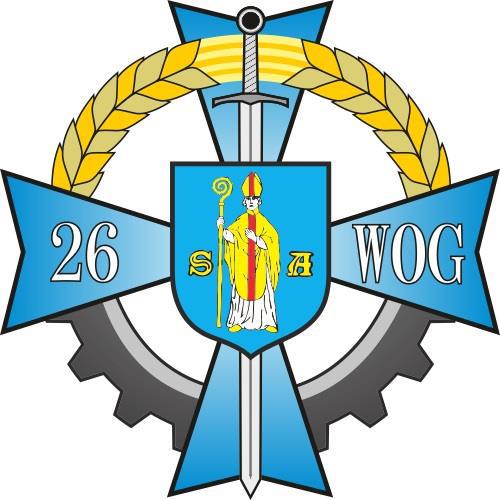 Postępowanie o udzielenie zamówienia publicznego prowadzone jest w trybie podstawowym bez przeprowadzenia negocjacji w oparciu o przepisy ustawy z dnia 
11 września 2019 r. - Prawo zamówień publicznych (Dz. U. poz. 2019, z późn. zm.)ZEGRZE 2021Zamawiający oczekuje, że Wykonawcy zapoznają się dokładnie z treścią niniejszej SWZ. Wykonawca ponosi ryzyko niedostarczenia wszystkich wymaganych informacji i dokumentów oraz przedłożenia oferty nieodpowiadającej wymaganiom określonym przez Zamawiającego.Zamawiającym jest:SKARB PAŃSTWA – 26 WOJSKOWY ODDZIAŁ GOSPODARCZYAdres: ul. Juzistek 2, 05-131 ZegrzeNIP: 536-190-2991, REGON 142917040Platforma zakupowa:	https://platformazakupowa.pl/pn/26wogNa tej stronie udostępniane będą zmiany i wyjaśnienia treści Specyfikacji Warunków Zamówienia, zwanych dalej „SWZ” oraz inne dokumenty zamówienia bezpośrednio związane z prowadzonym postępowaniem o udzielenie zamówienia. Wykonawcy pobierający SWZ z wyżej podanej strony internetowej są związani wszelkimi wyjaśnieniami i zmianami jej treści. Adres strony internetowej: https://www.26wog.wp.mil.pl Adres poczty elektronicznej: jw4809.zp@ron.mil.pl Godziny urzędowania:od poniedziałku do czwartku w godzinach 7:00 – 15:30, w piątek 7:00 – 13:00Postępowanie prowadzone jest w trybie podstawowym, o którym mowa w art. 275 pkt 1 ustawy z dnia 11 września 2019 r. – Prawo zamówień publicznych (Dz. U. poz. 2019,z późn. zm.) – zwanej dalej „ustawa Pzp”. Zamawiający nie przewiduje wyboru najkorzystniejszej oferty z możliwością przeprowadzenia negocjacji. Postępowanie oznaczone jest numerem sprawy: ZP/28/2021.Postępowanie zostało ogłoszone w Biuletynie Zamówień Publicznych w dniu2021 r. pod nr Przedmiotem zamówienia jest usługa polegająca na czyszczeniu oraz  przeglądzie serwisowym separatorów, osadników i innych urządzeń znajdujących się na terenach kompleksów wojskowych administrowanych przez 26 Wojskowy Oddział Gospodarczy w Zegrzu wraz z odbiorem i utylizacją odpadów powstających w wyniku świadczenia usługi .Szczegółowy opis przedmiotu zamówienia wraz z ilościami czyszczeń i przeglądów oraz miejsc wykonania usługi określa  Formularz cenowy - stanowiący Załącznik nr 2 do SWZ.Szczegółowe warunki  realizacji  zamówienia zostały zawarte w projekcie umowy, stanowiącym załącznik nr 5 do SWZ.Zakres usługi obejmuje w szczególności: w zakresie  czyszczenia separatorów, osadników lub innych zbiorników:wybranie w zależności od specyfiki urządzenia: zalegających, zaolejonych piasków, mieszanin wodno-olejowych lub tłuszczów i mieszanin olejów jadalnych itp.,usunięcie odpadów nagromadzonych w urządzeniach powstałych w wyniku czyszczenia,płukanie i mycie separatorów lub innych zbiorników (w tym również mycie elementów wewnętrznych takich jak: filtry koalescencyjne, pływaki, ściany wewnętrzne itp.) wraz z usunięciem popłuczyn,transport odebranych odpadów do utylizacji z terenu kompleksu zgodnie z obowiązującymi przepisami prawa,uporządkowanie terenu wokół oczyszczonego urządzenia.W zakresie  przeglądu w zależności od typu urządzeń: kontrolę stanu technicznego urządzeń (elementów wyposażenia),sprawdzenie drożności otworów wylotowych i wlotowych rur kanalizacyjnych,sprawdzenie urządzeń pod kątem uszkodzeń mechanicznych,kontrolę działania zasuw,sprawdzenie szczelności,sprawdzenie filtrów (ocena stopnia zużycia, kwalifikacja do wymiany).Wykonawca zobowiązany jest odnotować w książce eksploatacji danego urządzenia zakres wykonywanych czynności (dotyczących czyszczenia i przeglądu) oraz określić sprawność techniczną urządzenia lub podać zalecenia w celu przywrócenia jego sprawności. Dokonane wpisy powinny być potwierdzone czytelnym podpisem osoby dokonującej czynności oraz pieczątką firmową Wykonawcy.Wykonawca staje się właścicielem i posiadaczem odpadów powstałych podczas wykonywania usługi zgodnie z art. 3 ust. 1 pkt 32 ustawy z dnia 14 grudnia 2012 r. o odpadach (Dz. U. z 2020 r. poz. 797, z późn. zm.). Wszystkie odpady powstałe podczas wykonywania usługi będą usuwane i poddawane unieszkodliwianiu przez Wykonawcę zgodnie z obowiązującymi przepisami z zakresu ochrony środowiska. Wykonawca zobowiązany jest  do zabezpieczenia terenu prac w okresie trwania realizacji usługi, aż do zakończenia i odbioru przez osoby do tego wyznaczone.Wykonawca przy realizacji przedmiotu zamówienia ponosi pełną odpowiedzialność za ewentualne szkody, do których doszło na skutek jego działań. Wykonawca  jest zobowiązany:zapewnić właściwe warunki bezpieczeństwa i higieny pracy oraz warunki bezpieczeństwa przeciwpożarowego w obrębie prowadzonych prac związanych z realizacją zamówienia,dostarczyć Zamawiającemu oświadczenia potwierdzające odbycie przez pracowników wykonujących usługę będącą przedmiotrm zamówienia szkolenia w dziedzinie bezpieczeństwa i higieny pracy, posiadanie przez nich aktualnych zaświadczeń lekarskich stwierdzających brak przeciwwskazań do wykonywania pracy na określonym stanowisku pracy oraz posiadanie przez pracowników uprawnień do wykonywania zadań na stanowisku pracy;zabezpieczyć niezwiązane z przedmiotem umowy mienie przed zniszczeniem lub uszkodzeniem, a znajdujące się w rejonie wykonywanych czynności wynikających z realizacji umowy;do przestrzegania ustalonych na terenie jednostki wojskowej, w której będą wykonywane prace zasad i reguł postępowania w zakresie zapewnienia porządku i bezpieczeństwa jednostki oraz poruszania się osób trzecich po kompleksie wojskowym, a także w przypadku zaistnienia konieczności do współdziałania w tym zakresie;usunięcia niezwłocznie na własny koszt wszelkich szkód powstałych z jego winy/zaniedbania.Zamawiający nie dopuszcza składania ofert częściowych. Wykonawca musi złożyć ofertę na cały przedmiot zamówienia.Zamówienia podobne:Zamawiający przewiduje możliwość udzielenia zamówienia uzupełniającego, o którym mowa w art. 214 ust. 1 pkt 7 ustawy Pzp, w wysokości do 50% kwoty zamówienia podstawowego, polegającego na powtórzeniu, w okresie 3 lat od dnia udzielenia zamówienia podstawowego, podobnych usług zgodnych z przedmiotem zamówienia, m.in. czyszczenia separatorów, osadników i innych urządzeń znajdujących się na terenach kompleksów wojskowych administrowanych przez 26 WOG w Zegrzu z odbiorem i utylizacją odpadów powstających w wyniku świadczenia usługi wraz z usługą przeglądu serwisowego urządzeń. Zamówienie zostanie udzielone pod warunkiem posiadania przez Zamawiającego środków finansowych na ten cel oraz w szczególności, gdy potrzeba zmiany zakresu usługi wynikać będzie  ze zwiększonego stanu osobowego, sprzętowego na terenie danych jednostek bądź też w przypadku przejęcia w administrowanie nowych nieruchomości posiadających podobne urządzenia (separatory tłuszczów, olejów ropopochodnych, odstojników itp.).Udzielenie zamówienia realizowane będzie na zasadach umowy podstawowej.Kody i nazwy opisujące przedmiot zamówienia (CPV):90000000-7 – usługi odbioru ścieków, usuwanie odpadów, czyszczenie/sprzątanie i usługi ekologiczne,90513600-2 – usługi usuwania osadów,90640000-5 – czyszczenie i opróżnianie kanałów ściekowych Termin realizacji zamówienia: od dnia zawarcia umowy do dnia 31.12.2021 r.Miejsce wykonania zamówienia: Sekcja Obsługi Infrastruktury BIAŁOBRZEGI:Adres: ul. Osiedle Wojskowe 93, 05-127 Białobrzegi,Adres:  ul. Wojska Polskiego, 05-123 Chotomów - rejon Olszewnica,Sekcja Obsługi Infrastruktury KAZUŃ:Adres: ul. Wojska Polskiego 24, 05-152 Kazuń Nowy,Adres: ul. Leśna 4,  05-101 Nowy Dwór Mazowiecki - rejon Nowy Dwór Mazowiecki,Adres: ul. Obwodowa 191,  05-160 Nowy Dwór Mazowiecki - rejon Modlin,Adres: Dębina, 05-152 Czosnów - rejon Dębina,Grupa Zabezpieczenia LEGIONOWO:Adres: ul. Gen. T. Buka 1, 05 - 119 Legionowo,Sekcja Obsługi Infrastruktury REMBERTÓW:Adres: ul. Wojska Polskiego 66, 08-440 Pilawa – rejon Pilawa,Adres: ul. Marsa 110, 04-470 Warszawa - rejon Rembertów,Adres: 96-330 Puszcza Mariańska - rejon Puszcza Mariańska,Sekcja Obsługi Infrastruktury WESOŁA:Adres: ul. Okuniewska 1,05-075 Warszawa – Wesoła,Sekcja Obsługi Infrastruktury CELESTYNÓW:Adres: ul. Wojska Polskiego 57, 05-430 Celestynów,Sekcja Obsługi Infrastruktury ZEGRZE:Adres: ul. Juzistek 2, 05-131 Zegrze,Adres: ul. Warszawska 22, 05-130 Zegrze PołudnioweProjektowane postanowienia umowy w sprawie zamówienia publicznego, które zostaną wprowadzone do treści tej umowy, określone zostały w Załączniku nr 5 do SWZ. Z postępowania o udzielenie zamówienia, na podstawie art. 108 ust. 1 ustawy, Zamawiający wykluczy wykonawcę:będącego osobą fizyczną, którego prawomocnie skazano za przestępstwo: udziału w zorganizowanej grupie przestępczej albo związku mającym na celu popełnienie przestępstwa lub przestępstwa skarbowego, o którym mowa w art. 258 Kodeksu karnego, handlu ludźmi, o którym mowa w art. 189a Kodeksu karnego, którym mowa w art. 228-230a, art. 250a Kodeksu karnego lub w art. 46 lub art. 48 ustawy z dnia 25 czerwca 2010 r. o sporcie, finansowania przestępstwa o charakterze terrorystycznym, o którym mowa w art. 165a Kodeksu karnego, lub przestępstwo udaremniania lub utrudniania stwierdzenia przestępnego pochodzenia pieniędzy lub ukrywania ich pochodzenia, o którym mowa w art. 299 Kodeksu karnego, charakterze terrorystycznym, o którym mowa w art. 115 § 20 Kodeksu karnego, lub mające na celu popełnienie tego przestępstwa, powierzenia wykonywania pracy małoletniemu cudzoziemcowi, o którym mowa w art. 9 ust. 2 ustawy z dnia 15 czerwca 2012 r. o skutkach powierzania wykonywania pracy cudzoziemcom przebywającym wbrew przepisom na terytorium Rzeczypospolitej Polskiej (Dz. U. poz. 769), przeciwko obrotowi gospodarczemu, o których mowa w art. 296-307 Kodeksu karnego, przestępstwo oszustwa, o którym mowa w art. 286 Kodeksu karnego, przestępstwo przeciwko wiarygodności dokumentów, o których mowa w art. 270-277d Kodeksu karnego, lub przestępstwo skarbowe, którym mowa w art. 9 ust. 1 i 3 lub art. 10 ustawy z dnia 15 czerwca 2012 r. o skutkach powierzania wykonywania pracy cudzoziemcom przebywającym wbrew przepisom na terytorium Rzeczypospolitej Polskiej - lub za odpowiedni czyn zabroniony określony w przepisach prawa obcego; jeżeli urzędującego członka jego organu zarządzającego lub nadzorczego, wspólnika spółki w spółce jawnej lub partnerskiej albo komplementariusza w spółce komandytowej lub komandytowo-akcyjnej lub prokurenta prawomocnie skazano za przestępstwo, o którym mowa w pkt 1;wobec którego wydano prawomocny wyrok sądu lub ostateczną decyzję administracyjną o zaleganiu z uiszczeniem podatków, opłat lub składek na ubezpieczenie społeczne lub zdrowotne, chyba że wykonawca odpowiednio przed upływem terminu do składania wniosków o dopuszczenie do udziału w postępowaniu albo przed upływem terminu składania ofert dokonał płatności należnych podatków, opłat lub składek na ubezpieczenie społeczne lub zdrowotne wraz z odsetkami lub grzywnami lub zawarł wiążące porozumienie w sprawie spłaty tych należności;wobec którego prawomocnie orzeczono zakaz ubiegania się o zamówienia publiczne;jeżeli zamawiający może stwierdzić, na podstawie wiarygodnych przesłanek, że wykonawca zawarł z innymi wykonawcami porozumienie mające na celu zakłócenie konkurencji, w szczególności jeżeli należąc do tej samej grupy kapitałowej w rozumieniu ustawy z dnia 16 lutego 2007 r. o ochronie konkurencji i konsumentów, złożyli odrębne oferty, oferty częściowe lub wnioski o dopuszczenie do udziału w postępowaniu, chyba że wykażą, że przygotowali te oferty lub wnioski niezależnie od siebie;jeżeli, w przypadkach, o których mowa w art. 85 ust. 1, doszło do zakłócenia konkurencji wynikającego z wcześniejszego zaangażowania tego wykonawcy lub podmiotu, który należy z wykonawcą do tej samej grupy kapitałowej w rozumieniu ustawy z dnia 16 lutego 2007 r. o ochronie konkurencji i konsumentów, chyba że spowodowane tym zakłócenie konkurencji może być wyeliminowane w inny sposób niż przez wykluczenie wykonawcy z udziału w postępowaniu o udzielenie zamówienia. Z postępowania o udzielenie zamówienia Zamawiający może, na podstawie art. 109 ust. 1 pkt 4 ustawy, wykluczyć wykonawcę w stosunku do którego otwarto likwidację, ogłoszono upadłość, którego aktywami zarządza likwidator lub sąd, zawarł układ z wierzycielami, którego działalność gospodarcza jest zawieszona albo znajduje się on w innej tego rodzaju sytuacji wynikającej z podobnej procedury przewidzianej w przepisach miejsca wszczęcia tej procedury.Wykonawca może zostać wykluczony przez Zamawiającego na każdym etapie postępowania o udzielenie zamówienia. Wykonawca nie będzie podlegał wykluczeniu w okolicznościach określonych w ust. 1 pkt 1, 2 i 5 lub ust. 2, jeżeli udowodni Zamawiającemu, że spełnił łącznie następujące przesłanki:naprawił lub zobowiązał się do naprawienia szkody wyrządzonej przestępstwem, wykroczeniem lub swoim nieprawidłowym postępowaniem, w tym poprzez zadośćuczynienie pieniężne;wyczerpująco wyjaśnił fakty i okoliczności związane z przestępstwem, wykroczeniem lub swoim nieprawidłowym postępowaniem oraz spowodowanymi przez nie szkodami, aktywnie współpracując odpowiednio z właściwymi organami, w tym organami ścigania, lub zamawiającym;podjął konkretne środki techniczne, organizacyjne i kadrowe, odpowiednie dla zapobiegania dalszym przestępstwom, wykroczeniom lub nieprawidłowemu postępowaniu, w szczególności: zerwał wszelkie powiązania z osobami lub podmiotami odpowiedzialnymi za nieprawidłowe postępowanie wykonawcy, zreorganizował personel, wdrożył system sprawozdawczości i kontroli, utworzył struktury audytu wewnętrznego do monitorowania przestrzegania przepisów, wewnętrznych regulacji lub standardów, wprowadził wewnętrzne regulacje dotyczące odpowiedzialności i odszkodowań za nieprzestrzeganie przepisów, wewnętrznych regulacji lub standardów. Zamawiający ocenia, czy podjęte przez wykonawcę czynności, o których mowa 
w ust. 4, są wystarczające do wykazania jego rzetelności, uwzględniając wagę 
i szczególne okoliczności czynu Wykonawcy. Jeżeli podjęte przez Wykonawcę czynności, o których mowa w ust. 4, nie są wystarczające do wykazania jego rzetelności, Zamawiający wyklucza Wykonawcę.O udzielenie zamówienia na podstawie art. 112 ustawy Pzp, mogą ubiegać się Wykonawcy, którzy spełniają warunki udziału dotyczące:sytuacji ekonomicznej lub finansowej:O zamówienie mogą ubiegać się Wykonawcy, którzy potwierdzą, że są ubezpieczeni od odpowiedzialności cywilnej w zakresie prowadzonej działalności związanej z przedmiotem zamówienia na sumę gwarancyjną nie mniejszą niż 100 000,00 zł.Uwaga! Wykonawca zobowiązany będzie do posiadania nieprzerwanej ochrony ubezpieczeniowej przez okres trwania umowy.W/w warunek może być spełniony przez jednego lub łącznie przez wszystkich Wykonawców wspólnie ubiegających się o udzielenie zamówienia.ETAP I - DOKUMENTY SKŁADANE WRAZ Z OFERTĄW celu wykazania braku podstaw wykluczenia z postępowania oraz spełnienia warunków w postępowaniu, o których mowa w Rozdziale VI i VII SWZ, Zamawiający wymaga złożenia wraz z ofertą, w formie elektronicznej lub w postaci elektronicznej opatrzonej kwalifikowanym podpisem elektronicznym, podpisem zaufanym bądź podpisem osobistym:Oświadczenia Wykonawcy wg Załącznika nr 3 do SWZ.Informacje zawarte w oświadczeniu tymczasowo zastępują wymagane przez Zamawiającego podmiotowe środki dowodowe.W przypadku wspólnego ubiegania się o zamówienie przez Wykonawców (konsorcjum, spółka cywilna), oświadczenia o których mowa w pkt 1 składa oddzielnie każdy z Wykonawców wspólnie ubiegających się o zamówienie. Oświadczenia mają potwierdzić brak podstaw wykluczenia oraz spełnienie warunków udziału w postępowaniu w zakresie, w jakim każdy z Wykonawców wskazuje brak podstaw wykluczenia oraz spełnienie warunków udziału w postępowaniu. Wykonawca, który zamierza powierzyć wykonanie części zamówienia podwykonawcom, w celu wskazania braku istnienia wobec innych podstaw wykluczenia zamieszcza informacje o podwykonawcach w Formularzu ofertowym.Wykonawca, który powołuje się na zasoby innych podmiotów, w celu wykazania braku istnienia wobec nich podstaw wykluczenia z udziału w postępowaniu oraz spełnienia – w zakresie, w jakim powołuje się na zasoby – warunków udziału w postępowaniu zamieszcza informację o tych podmiotach w oświadczeniach, o którym mowa w pkt 1. 2. ETAP II - DOKUMENTY SKŁADANE NA WEZWANIE ZAMAWIAJĄCEGO Zgodnie z art. 274 ust. 1 ustawy Pzp, Zamawiający przed wyborem najkorzystniejszej oferty wezwie Wykonawcę, którego oferta została najwyżej oceniona, do złożenia w wyznaczonym terminie, nie krótszym niż 5 dni, aktualnych na dzień złożenia, następujących podmiotowych środków dowodowych:W celu wykazania braku podstaw wykluczenia z postępowania, o których mowa w Rozdziale VI SWZ, Zamawiający wezwie do złożenia oświadczenia Wykonawcy o aktualności informacji zawartych w oświadczeniu, o którym mowa w ust. 1 pkt 1, w zakresie podstaw wskazanych przez Zamawiającego,W celu wykazania spełnienia warunków udziału w postępowaniu, o których mowa w Rozdziale VII SWZ, Zamawiający wezwie do złożenia:polisy potwierdzającej ubezpieczenie od odpowiedzialności cywilnej w zakresie prowadzonej działalności związanej z przedmiotem zamówienia na sumę gwarancyjną nie mniejszą niż 100 000,00 zł.Wykonawca nie jest zobowiązany do złożenia podmiotowych środków dowodowych, które Zamawiający posiada, jeżeli Wykonawca wskaże te środki oraz potwierdzi ich prawidłowość i aktualność.Wykonawca składa podmiotowe środki dowodowe aktualne na dzień ich złożenia.PODMIOT NA ZASOBY, KTÓREGO POWOŁUJE SIĘ WYKONAWCAWykonawca, który polega na zdolnościach lub sytuacji podmiotów udostępniających zasoby, składa, wraz z ofertą, zobowiązanie podmiotu udostępniającego zasoby do oddania mu do dyspozycji niezbędnych zasobów na potrzeby realizacji danego zamówienia. Wzór zobowiązania do oddania do dyspozycji niezbędnych zasobów na okres korzystania z nich przy wykonywaniu zamówienia określa Załącznik nr 4 do SWZ. Zamawiający oceni, czy udostępnione Wykonawcy przez inne podmioty zdolności techniczne lub zawodowe lub ich sytuacja finansowa lub ekonomiczna, pozwalają na wykazanie przez Wykonawcę spełniania warunków udziału w postępowaniu oraz zbada, czy nie zachodzą wobec tego podmiotu podstawy wykluczenia, o których mowa w art. 108 ust. 1 oraz art. 109 ust. 1 pkt 4 ustawy Pzp.OFERTY SKŁADANE PRZEZ WYKONAWCÓW WYSTĘPUJĄCYCH WSPÓLNIEWykonawcy mogą wspólnie ubiegać się o udzielenie zamówienia, np. łącząc się w konsorcja lub spółki cywilne lub inną formę prawną.Wykonawcy składający ofertę wspólną ustanawiają pełnomocnika do reprezentowania ich w postępowaniu o udzielenie zamówienia albo do reprezentowania ich w postępowaniu i zawarcia umowy w sprawie zamówienia publicznego.Wykonawcy składający ofert wspólną wraz z ofertą składają stosowne pełnomocnictwo w oryginale podpisane zgodnie z zaleceniami zawartymi w Rozdziale XII ust. 7 pkt 4 uprawniające do wykonania określonych czynności w postępowaniu o udzielenie zamówienia publicznego.Oferta wspólna, składana przez dwóch lub więcej Wykonawców, powinna spełniać następujące wymagania:oferta wspólna powinna być sporządzona zgodnie ze SWZ;sposób składania dokumentów w ofercie wspólnej – dokumenty składane przez członków konsorcjum czy wspólników spółki cywilnej, w tym oświadczenia muszą być podpisane przez wyznaczonego pełnomocnika lub osobę upoważnioną do reprezentowania danego podmiotu.Zamawiający w toku prowadzonego postępowania będzie przesyłał wszelką korespondencję do pełnomocnika Wykonawców występujących wspólnie. Przepisy dotyczące pojedynczego Wykonawcy mają zastosowanie do pełnomocnika, o którym mowa w pkt 2 i 5, ze skutkiem prawnym wobec wszystkich Wykonawców występujących wspólnie. Przed podpisaniem umowy (w przypadku wygrania postępowania) Wykonawcy składający wspólną ofertę będą mieli obowiązek przedstawić Zamawiającemu umowę konsorcjum, zawierającą, co najmniej:Zobowiązanie do realizacji wspólnego przedsięwzięcia gospodarczego obejmującego swoim zakresem realizację przedmiotu zamówienia oraz solidarnej odpowiedzialności za realizację zamówienia,określenie szczegółowego zakresu działania poszczególnych stron umowy, czas obowiązywania umowy, który nie może być krótszy, niż okres obejmujący realizację zamówienia oraz czas trwania gwarancji jakości i rękojmi. W przypadku Wykonawców wspólnie ubiegających się o udzielenie zamówienia na zasadach określonych w art. 58 ustawy Pzp, brak podstaw wykluczenia musi wykazać każdy z Wykonawców oddzielnie, wobec powyższego wszystkie oświadczenia i dokumenty w zakresie braku podstaw wykluczenia wymagane w postępowaniu składa odrębnie każdy z Wykonawców wspólnie występujących;PODWYKONAWCYZamawiający nie zastrzega obowiązku osobistego wykonania przez Wykonawcę kluczowych zadań. Zamawiający żąda wskazania przez Wykonawcę części zamówienia, których wykonanie powierzy podwykonawcom.Wykonawca, który zamierza powierzyć wykonanie części zamówienia podwykonawcom, w celu wykazania braku istnienia wobec nich podstaw wykluczenia z udziału w postępowaniu zamieszcza informację o podwykonawcach w Oświadczeniu stanowiącym Załącznik nr 3 do SWZ.Umowa o podwykonawstwo będzie musiała określać, jaki zakres czynności zostanie powierzony podwykonawcom.Zlecenie przez Wykonawcę wykonania części zamówienia podwykonawcom nie zwalnia Wykonawcy od odpowiedzialności za wykonie całości zamówienia, tj. usług wykonywanych przez siebie i zleconych.Brak informacji, o której mowa w pkt 2 i 3 będzie rozumiany przez Zamawiającego, jako realizacja przez Wykonawcę zamówienia we własnym zakresie.W postępowaniu o udzielenie zamówienia komunikacja pomiędzy Zamawiającym, a Wykonawcami w szczególności składanie dokumentów, oświadczeń, uzupełnień, wniosków, zawiadomień oraz przekazywanie informacji odbywa się elektronicznie za pośrednictwem formularza „Wyślij wiadomość” dostępnego na dole strony internetowej postępowania zamieszczonego na platformie https://platformazakupowa.pl/pn/26wog/proceedings.W sytuacjach awaryjnych np. w przypadku braku działania platformy zakupowej Zamawiający może również komunikować się z Wykonawcami za pomocą poczty elektronicznej e-mail: jw4809.zp@ron.mil.pl.Sposób sporządzenia dokumentów elektronicznych, oświadczeń lub elektronicznych kopii dokumentów lub oświadczeń musi być zgodny z wymaganiami określonymi w rozporządzeniu Prezesa Rady Ministrów z dnia 30 grudnia 2020 r. w sprawie sposobu sporządzania i przekazywania informacji oraz wymagań technicznych dla dokumentów elektronicznych oraz środków komunikacji elektronicznej w postępowaniu o udzielenie zamówienia publicznego lub konkursie (Dz. U. poz. 2452) oraz Rozporządzeniu Ministra Rozwoju, Pracy i Technologii z dnia 23 grudnia 2020 r. w sprawie podmiotowych środków dowodowych oraz innych dokumentów lub oświadczeń, jakich może żądać zamawiający od wykonawcy(Dz. U. poz. 2415).Jeżeli Zamawiający lub Wykonawca przekazują oświadczenia, wnioski, zawiadomienia przy użyciu środków komunikacji elektronicznej w rozumieniu ustawy z dnia 18 lipca 2002 r. o świadczeniu usług droga elektroniczną(Dz.U. z 2020 r. poz. 344),  każda ze stron na żądanie drugiej strony niezwłocznie potwierdza fakt ich otrzymania.Zamawiający, zgodnie z § 2 rozporządzenia Prezesa Rady Ministrów z dnia 30 grudnia 2020 r. w sprawie sposobu sporządzania i przekazywania informacji oraz wymagań technicznych dla dokumentów elektronicznych oraz środków komunikacji elektronicznej w postępowaniu o udzielenie zamówienia publicznego lub konkursie (Dz. U. poz. 2452), określa dopuszczalny format kwalifikowanego podpisu elektronicznego jako:dokumenty w formacie „pdf” zaleca się podpisywać formatem PAdES,dopuszcza się podpisanie dokumentów w formacie innym niż „pdf”, wtedy należy użyć formatu XAdES.W korespondencji kierowanej do Zamawiającego za pomocą poczty elektronicznej Wykonawca winien posługiwać się nazwą i numerem postępowania.Wykonawca, poprzez formularz „Wyślij wiadomość” może zwrócić się do Zamawiającego o wyjaśnienie treści SWZ. Jeżeli wniosek o wyjaśnienie treści SWZ wpłynie do Zamawiającego nie później niż na 4 dni przed upływem terminu składania ofert, Zamawiający udzieli wyjaśnień niezwłocznie, jednak nie później niż na 2 dni przed upływem terminu składania ofert. Jeżeli wniosek o wyjaśnienie treści SWZ wpłynie po upływie terminu, o którym mowa powyżej, lub dotyczy udzielonych wyjaśnień, Zamawiający może udzielić wyjaśnień albo pozostawić wniosek bez rozpoznania. Zamawiający zamieści wyjaśnienia na stronie internetowej:https://platformazakupowa.pl/pn/26wog/proceedings, na której udostępniono SWZ. Przedłużenie terminu składania ofert nie wpływa na bieg terminu składania wniosku, o którym mowa w ust. 8.W przypadku rozbieżności pomiędzy treścią niniejszej SWZ, a treścią udzielonych odpowiedzi, jako obowiązującą należy przyjąć treść pisma zawierającego późniejsze oświadczenie Zamawiającego.Wykonawca przystępując do niniejszego postępowania o udzielenie zamówienia publicznego, akceptuje warunki korzystania z platformy zakupowej, określone w Regulaminie zamieszczonym na stronie internetowej pod adresem https://platformazakupowa.pl/strona/1-regulamin oraz uznaje go za wiążący.Maksymalny rozmiar jednego pliku przesyłanego za pośrednictwem dedykowanych formularzy do: złożenia, zmiany, wycofania oferty oraz do komunikacji wynosi 100 MB.Zamawiający, zgodnie z § 3 ust. 1 rozporządzenia Prezesa Rady Ministrów z dnia 30 grudnia 2020 r. w sprawie sposobu sporządzania i przekazywania informacji oraz wymagań technicznych dla dokumentów elektronicznych oraz środków komunikacji elektronicznej w postępowaniu o udzielenie zamówienia publicznego lub konkursie (Dz. U. poz. 2452), określa niezbędne wymagania sprzętowo – aplikacyjne umożliwiające pracę na https://platformazakupowa.pl, tj.:stały dostęp do sieci Internet o gwarantowanej przepustowości nie mniejszej niż 512 kb/s,komputer klasy PC lub MAC o następującej konfiguracji: pamięć min. 2 GB Ram, procesor Intel IV 2 GHZ lub jego nowsza wersja, jeden z systemów operacyjnych - MS Windows 7, Mac Os x 10 4, Linux, lub ich nowsze wersje,zainstalowana dowolna przeglądarka internetowa, w przypadku Internet Explorer minimalnie wersja 10 0.,włączona obsługa JavaScript,zainstalowany program Adobe Acrobat Reader lub inny obsługujący format plików .pdf,Platforma działa według standardu przyjętego w komunikacji sieciowej - kodowanie UTF8,Oznaczenie czasu odbioru danych przez platformę zakupową stanowi datę oraz dokładny czas (hh:mm:ss) generowany wg. czasu lokalnego serwera f z zegarem Głównego Urzędu Miar.Zamawiający nie przewiduje innych sposobów komunikacji niż środki komunikacji elektronicznej.Osobą uprawnioną przez Zamawiającego do porozumiewania się z Wykonawcami jest w kwestiach formalnych – Zamawiający informuje, że przepisy ustawy Pzp nie pozwalają na jakikolwiek inny kontakt – zarówno z Zamawiającym jak i osobami uprawnionymi do porozumiewania się z Wykonawcami – niż wskazany w Rozdziale VI SWZ. Oznacza to, że Zamawiający nie będzie reagował na inne formy kontaktowania się z nim, w szczególności na kontakt telefoniczny lub/i osobisty w swojej siedzibie.Termin związania Wykonawcy ofertą wynosi 30 dni.Wykonawca jest związany ofertą od dnia upływu terminu składania ofert do dnia2021 r. W przypadku gdy wybór najkorzystniejszej oferty nie nastąpi przed upływem terminu związania oferta określonego w SWZ, Zamawiający przed upływem terminu związania ofertą zwraca się jednokrotnie do Wykonawców, o wyrażenie zgody na przedłużenie tego terminu, o wskazywany przez niego okres, nie dłuższy niż 30 dni. Przedłużenie terminu związania oferta, o którym mowa w ust. 2, wymaga złożenia przez Wykonawcę pisemnego oświadczenia o wyrażeniu zgody na przedłużenie terminu związania ofertą.Treść oferty musi odpowiadać treści Specyfikacji Warunków Zamówienia. Oferta wraz z załącznikami musi być podpisana kwalifikowanym podpisem elektronicznym, podpisem osobistym lub podpisem zaufanym pod rygorem nieważności przez osobę (osoby) uprawnione do składania oświadczeń woli ze skutkiem zaciągania zobowiązań w imieniu Wykonawcy.Wykonawca składa ofertę w formie elektronicznej lub postaci elektronicznej za pośrednictwem Formularza składania oferty dostępnego na https://platformazakupowa.pl/pn/26wog/proceedings Korzystanie z platformy zakupowej przez Wykonawców jest bezpłatne.Oferta powinna być sporządzona w języku polskim, z zachowaniem postaci elektronicznej w formacie danych pdf, doc, docx, xls, xlsx. Sposób złożenia oferty, opisany został w Instrukcji dla wykonawców znajdującym się na stronie internetowej https://platformazakupowa.pl/strona/45-instrukcje.Wszelkie informacje stanowiące tajemnicę przedsiębiorstwa w rozumieniu ustawy z dnia 16 kwietnia 1993 r. o zwalczaniu nieuczciwej konkurencji (Dz. U. z 2020 r. poz. 1913), które Wykonawca zastrzeże jako tajemnicę przedsiębiorstwa, powinny zostać złożone w osobnym pliku wraz z jednoczesnym zaznaczeniem polecenia „Załącznik stanowiący tajemnicę przedsiębiorstwa” a następnie wraz z plikami stanowiącymi jawną część skompresowane do jednego pliku archiwum (ZIP). Wykonawca zobowiązany jest, wraz z przekazaniem tych informacji, wykazać spełnienie przesłanek określonych w art. 11 ust. 2 ustawy z dnia 16 kwietnia 1993 r. o zwalczaniu nieuczciwej konkurencji. Zaleca się, aby uzasadnienie zastrzeżenia informacji jako tajemnicy przedsiębiorstwa było sformułowane w sposób umożliwiający jego udostępnienie. Zastrzeżenie przez Wykonawcę tajemnicy przedsiębiorstwa bez uzasadnienia, będzie traktowane przez Zamawiającego jako bezskuteczne ze względu na zaniechanie przez Wykonawcę podjęcia niezbędnych działań w celu zachowania poufności objętych klauzulą informacji zgodnie z postanowieniami art. 18 ust. 3 ustawy Pzp. Wykonawca składając ofertę, zobowiązany jest złożyć następujące dokumenty w postaci elektronicznej podpisane kwalifikowanym podpisem elektronicznym, podpisem osobistym lub podpisem zaufanym pod rygorem nieważności:Formularz ofertowy – Załącznik nr 1 do SWZ,Formularz cenowy – Załącznik nr 2 do SWZ, Oświadczenie Wykonawcy – Załącznik nr 3 do SWZ,Pełnomocnictwo do działania innej osoby w imieniu Wykonawcy (jeżeli dotyczy),Pełnomocnictwo do złożenia oferty musi być złożone w oryginale w takiej samej formie, jak składana oferta (tj. w formie elektronicznej lub postaci elektronicznej opatrzonej podpisem zaufanym lub podpisem osobistym). Dopuszcza się także złożenie elektronicznej kopii (skanu) pełnomocnictwa sporządzonego uprzednio w formie pisemnej, w formie elektronicznego poświadczenia sporządzonego stosownie do art. 97 § 2 ustawy z dnia 14 lutego 1991 r. - Prawo o notariacie, które to poświadczenie notariusz opatruje kwalifikowanym podpisem elektronicznym, bądź też poprzez opatrzenie skanu pełnomocnictwa sporządzonego uprzednio w formie pisemnej kwalifikowanym podpisem, podpisem zaufanym lub podpisem osobistym mocodawcy. Elektroniczna kopia pełnomocnictwa nie może być uwierzytelniona przez upełnomocnionego.Zobowiązanie podmiotu udostępniającego (jeżeli dotyczy) – Załącznik nr 4 do SWZ.Forma złożenia dokumentów:1) dokumenty lub oświadczenia, o których mowa w rozporządzeniu Ministra Rozwoju, Pracy i Technologii w sprawie podmiotowych środków dowodowych oraz innych dokumentów lub oświadczeń, jakich może żądać zamawiający od wykonawcy sporządzone w języku obcym są składane wraz z tłumaczeniem na język polski,2)	jeżeli złożona przez Wykonawcę kopia dokumentów lub oświadczeń będzie nieczytelna lub będzie budzić uzasadnione wątpliwości, co do jej prawdziwości, Zamawiający zażąda przedstawienia oryginału lub notarialnie potwierdzonej kopii dokumentów lub oświadczeń, o których mowa w rozporządzeniu Ministra Rozwoju, Pracy i Technologii w sprawie podmiotowych środków dowodowych oraz innych dokumentów lub oświadczeń, jakich może żądać zamawiający od wykonawcy.Wykonawcy ponoszą wszelkie koszty własne związane z przygotowaniem i złożeniem oferty, niezależnie od wyniku postępowania. Zamawiający nie odpowiada za koszty poniesione przez Wykonawców w związku z przygotowaniem i złożeniem oferty.Ofertę wraz z załącznikami należy złożyć za pośrednictwem platformy pod adresem https://platformazakupowa.pl/pn/26wog/proceedings na stronie dotyczącej odpowiedniego postępowania do dnia 2021 roku do godziny 10:00.Po wypełnieniu Formularza składania oferty i załadowaniu wszystkich wymaganych załączników należy kliknąć w przycisk „Przejdź do podsumowania”.Za datę złożenia oferty przyjmuje się jej datę przekazania w systemie (platformie) w drugim kroku składania oferty poprzez kliknięcie przycisku „Złóż ofertę” i wyświetlenie się komunikatu, że oferta została zaszyfrowana i złożona.Zamawiający informuje, że szczegółowa instrukcja dotycząca złożenia, zmiany i wycofania oferty przy użyciu platformy zakupowej znajduje się w zakładce Instrukcje dla Wykonawców pod adresem internetowym https://platformazakupowa.pl/strona/45-instrukcje.Wykonawca po upływie terminu do składania ofert nie może skutecznie dokonać zmiany ani wycofać złożonej oferty.Wykonawca może złożyć tylko jedną ofertę. Zamawiający odrzuci wszystkie oferty złożone po terminie składania ofert.Otwarcie ofert nastąpi w dniu 2021 roku, o godzinie 11:00.Otwarcie ofert jest niejawne. Zamawiający, najpóźniej przed otwarciem ofert, udostępni na stronie internetowej prowadzonego postepowania informację o kwocie, jaką zamierza przeznaczyć na sfinansowanie zamówienia. Zamawiający, niezwłocznie po otwarciu ofert, udostępni na stronie internetowej prowadzonego postepowania informacje o: nazwach albo imionach i nazwiskach oraz siedzibach lub miejscach prowadzonej działalności gospodarczej albo miejscach zamieszkania Wykonawców, których oferty zostały otwarte; cenach lub kosztach zawartych w ofertach. W przypadku wystąpienia awarii systemu teleinformatycznego, która spowoduje brak możliwości otwarcia ofert w terminie określonym przez Zamawiającego, otwarcie ofert nastąpi niezwłocznie po usunięciu awarii. Zamawiający poinformuje o zmianie terminu otwarcia ofert na stronie internetowej prowadzonego postepowania.Zamawiający nie wymaga wniesienia wadium.Przygotowując ofertę Wykonawcy mają obowiązek zapoznać się z niniejszą SWZ i jej załącznikami. Wykonawca określi cenę oferty za wykonanie przedmiotu zamówienia na załączonym do SWZ Formularzu ofertowym (wzór Załącznik nr 1 do SWZ) wg zasad określonych w sposobie wypełnienia tego formularza.Każdą pozycję Formularza cenowego (wzór Załącznik nr 2 do SWZ) należy obliczyć w następujący sposób:w kol. 7 Wykonawca wpisuje cenę jednostkową netto za 1 czyszczenie wraz z przeglądem w zł,w kol. 8 Wykonawca wpisuje stawkę podatku VAT,w kol. 9 Wykonawca oblicza wartość podatku VAT (kol. 7 x kol. 8),w kol. 10 Wykonawca oblicza cenę jednostkową brutto za 1 czyszczenie wraz z przeglądem w zł. (kol. 7 + kol. 8),w kol. 11 Wykonawca oblicza wartość brutto w zł za czyszczenia wraz z przeglądem w 2021 r. (kol. 6 x kol. 10),f)	w wierszu „razem” (ostatni wiersz w tabeli) Wykonawca oblicza:
- wartość brutto w zł za czyszczenia wraz z przeglądem w 2021 r. (suma wartości brutto w złotych z kol. 11),g)	w wierszu „łącznie” Wykonawca wpisuje wartość netto w zł, wartość podatku Vat w zł, wartość brutto w zł.Wykonawca jest zobowiązany wypełnić wszystkie pozycje w Formularzu cenowym.Wyliczoną wartość netto, wartość podatku VAT oraz wartość brutto z Formularza cenowego należy wpisać cyfrowo i słownie w Formularzu ofertowym. Cena usługi musi zawierać wszystkie koszty niezbędne do wykonania przedmiotu zamówienia. Cena powinna być tylko jedna, nie dopuszcza się wariantowości cen.Przez cenę ofertową należy rozumieć cenę w rozumieniu art. 3 ust. 1 pkt 1 i ust. 2 ustawy z dnia 9 maja 2014 r. o informowaniu o cenach towarów i usług (Dz. U. z 2019 r. poz. 178).Cena oferty brutto musi być podana w złotych (PLN), cyfrowo i słownie z uwzględnieniem podatku VAT, obliczonego zgodnie z zasadami ustawy z dnia 11 marca 2004 r. o podatku od towarów i usług (Dz. U. z 2020 r. poz. 106, z późn. zm.) z dokładnością do dwóch miejsc po przecinku na każdym etapie jej wyliczenia. Kwoty wskazane w ofercie zaokrągla się do pełnych groszy, przy czym końcówki poniżej 0,5 grosza pomija się, a końcówki 0,5 grosza i wyższe zaokrągla się do 1 grosza. Rozliczenia między Wykonawcą, a Zamawiającym prowadzone będą wyłącznie w złotych polskich (PLN) w formie przelewu. Zgodnie z art. 225 ustawy Pzp jeżeli została złożona oferta, której wybór prowadziłby do powstania u Zamawiającego obowiązku podatkowego zgodnie z ustawą z 11 marca 2004 r. o podatku od towarów i usług, dla celów zastosowania kryterium ceny lub kosztu Zamawiający dolicza do przedstawionej w tej ofercie ceny kwotę podatku od towarów i usług, którą miałby obowiązek rozliczyć. W takiej sytuacji wykonawca ma obowiązek:poinformowania zamawiającego, że wybór jego oferty będzie prowadził do powstania u Zamawiającego obowiązku podatkowego;wskazania nazwy (rodzaju) towaru lub usługi, których dostawa lub świadczenie będą prowadziły do powstania obowiązku podatkowego;wskazania wartości towaru lub usługi objętego obowiązkiem podatkowym zamawiającego, bez kwoty podatku;wskazania stawki podatku od towarów i usług, która zgodnie z wiedzą wykonawcy, będzie miała zastosowanie.Informację w powyższym zakresie wykonawca składa w Załączniku nr 1 do SWZ. Brak złożenia ww. informacji będzie postrzegany jako brak powstania obowiązku podatkowego u Zamawiającego.Zamawiający udzieli zamówienia Wykonawcy, którego oferta uzyska największą liczbę punktów przy spełnieniu wszystkich innych warunków określonych w niniejszym postępowaniu. Ocenie będą podlegać wyłącznie zakwalifikowane oferty, spełniające wszystkie wymogi formalne.Zamawiający przy wyborze najkorzystniejszej oferty będzie kierował się następującymi kryteriami:Zamawiający dokona obliczenia punktów dla każdej oferty w następujący sposób:Przyjmuje się, że 1% = 1 punkt i tak zostanie przeliczona liczba punktów.Punkty będą przyznawane z dokładnością do dwóch miejsc po przecinku.Ostateczne punkty przyznane za kryteria zostaną zsumowane.Oferta, która otrzyma najwyższą liczbę przyznanych punktów oparciu o ustalone kryterium zostanie uznana za najkorzystniejszą, a pozostałe oferty zostaną sklasyfikowane zgodnie z liczbą uzyskanych punktów. Za najkorzystniejszą zostanie uznana oferta, która uzyska najwyższą liczbę punktów. Jeżeli nie można wybrać najkorzystniejszej oferty z uwagi na to, że zostały złożone oferty o takiej samej cenie Zamawiający wzywa Wykonawców, którzy złożyli te oferty, do złożenia w terminie określonym przez Zamawiającego ofert dodatkowych.Wykonawcy składający oferty dodatkowe nie mogą zaoferować cen wyższych niż zaoferowane w złożonych ofertach.W toku dokonywania badania i oceny ofert Zamawiający może żądać udzielenia przez Wykonawcę wyjaśnień treści złożonych przez niego ofert. Zamawiający zawrze umowę w sprawie przedmiotowego zamówienia z wybranym wykonawcą w terminie zgodnym z art. 308 ustawy Pzp. Zamawiający poinformuje Wykonawcę, któremu zostanie udzielone zamówienie, o miejscu i terminie zawarcia umowy.  Wykonawca przed zawarciem umowy poda wszelkie informacje niezbędne do wypełnienia jej treści na wezwanie Zmawiającego.Osoby reprezentujące Wykonawcę przy zawarciu umowy powinny posiadać ze sobą dokumenty potwierdzające ich umocowanie do zawarcia umowy, o ile umocowanie to nie będzie wynikać z dokumentów załączonych do oferty. Jeżeli zostanie wybrana oferta Wykonawców wspólnie ubiegających się o udzielenie zamówienia, Zamawiający może żądać przed zawarciem umowy w sprawie zamówienia publicznego kopii umowy regulującej współpracę tych Wykonawców, w którem m.in. zostanie określony pełnomocnik uprawniony do kontaktów z Zamawiającym oraz do wystawiania dokumentów związanych z płatnościami, przy czym termin, na jaki została zawarta umowa, nie może być krótszy niż termin realizacji zamówienia. Niedopełnienie powyższych formalności przez wybranego Wykonawcę potraktowane będzie przez Zamawiającego jako niemożliwość zawarcia umowy w sprawie zamówienia publicznego z przyczyn leżących po stronie Wykonawcy. Wybrany w drodze postępowania przetargowego Wykonawca zobowiązany będzie przed zawarciem umowy przedłożyć Zamawiającemu:wykaz osób wykonujących pracę (usługę) i pojazdów wg załącznika nr 3 do umowy, oświadczenie dotyczące przeszkolenia pracowników z zakresu BHP wg załącznika nr 6 do umowy.W przypadku, gdy Wykonawca nie dostarczy w wyznaczonym czasie, na pierwsze wezwanie Zamawiającego dokumentów, o których mowa w pkt 7, Zamawiający uzna, że Wykonawca odstępuje od podpisania umowy z wyłącznej jego winy.Zamawiający jednocześnie zastrzega, iż uchylanie się od tego obowiązku będzie traktowane, jako spełnienie przesłanki, o której mowa w art. 263 ustawy Pzp.Zamawiający nie wymaga wniesienia zabezpieczenia należytego wykonania umowy. Wykonawcom, a także innemu podmiotowi, jeżeli ma lub miał interes w uzyskaniu zamówienia oraz poniósł lub może ponieść szkodę w wyniku naruszenia przez Zamawiającego przepisów ustawy, przysługują środki ochrony prawnej na zasadach przewidzianych w rozdziale IX ustawy Pzp (art. 505-590). Informacje dotyczące ochrony danych osobowych zebranych przez Zamawiającego w toku postępowania:Administratorem Państwa danych osobowych przetwarzanych w związku z prowadzeniem postępowania o udzielenie zamówienia publicznego będzie 26 Wojskowy Oddział Gospodarczy.Mogą się Państwo z nim kontaktować w następujący sposób:listownie na adres: ul. Juzistek 2, 05-131 Zegrze;poprzez e-mail: jw4809.kj@ron.mil.pl ;telefonicznie: 261 882 592.Inspektor Ochrony DanychU Administratora Danych Osobowych wyznaczony jest Inspektor Ochrony Danych, z którym możecie Państwo kontaktować się we wszystkich sprawach dotyczących przetwarzania danych osobowych oraz korzystania z praw związanych z przetwarzaniem danych w następujący sposób: listownie na adres: ul. Juzistek 2, 05-131 Zegrze;poprzez adres e-mail: jw4809.iodo@ron.mil.pl ;telefonicznie: 261-883-672, tel. kom.: 727028098.Cel przetwarzania Państwa danych oraz podstawy prawnePaństwa dane będą przetwarzane w celu związanym z postępowaniem o udzielenie zamówienia publicznego. Podstawą prawną ich przetwarzania jest akt uczestnictwa w postępowaniu oraz przepisy prawa, tj.:ustawa z dnia 11 września 2019 r. – Prawo zamówień publicznych (Dz. U. poz. 2019, z późn. zm.);rozporządzenie Ministra Rozwoju, Pracy i Technologii z dnia 23 grudnia 2020 r. w sprawie podmiotowych środków dowodowych oraz innych dokumentów lub oświadczeń, jakich może żądać zamawiający od wykonawcy (Dz. U. poz. 2415);ustawy z dnia 14 lipca 1983 r. o narodowym zasobie archiwalnym i archiwach (Dz. U. 2020 r. poz.  164, z późn. zm.).Okres przechowywania danychPaństwa dane osobowe będą przechowywane, zgodnie z art. 5 ust. 1 pkt 2 ustawy z dnia 14 lipca 1983 r. o narodowym zasobie archiwalnym i archiwach, w związku z Jednolitym Rzeczowym Wykazem Akt 26 Wojskowego Oddziału Gospodarczego, przez okres 5 lat od dnia zakończenia postępowania o udzielenie zamówienia, a jeżeli czas trwania umowy przekracza 5 lat, okres przechowywania obejmuje cały czas trwania umowy.w przypadku udzielenia Państwu zamówienia, dane osobowe będą przechowywane, zgodnie z art. 5 ust. 1 pkt 2 ustawy z dnia 14 lipca 1983 r. o narodowym zasobie archiwalnym i archiwach, od dnia udzielenia zamówienia przez czas trwania umowy, okres gwarancji oraz czas na dochodzenie ewentualnych roszczeń;Komu przekazujemy Państwa dane?Państwa dane pozyskane w związku z postępowaniem o udzielenie zamówienia publicznego przekazywane będą wszystkim zainteresowanym podmiotom i osobom, gdyż co do zasady postępowanie o udzielenie zamówienia publicznego jest jawne;Ograniczenie dostępu do danych, o których mowa wyżej może nastąpić jedynie w szczególnych przypadkach jeśli jest to uzasadnione ochroną prywatności zgodnie z art. 18 ust. 5 ustawy Pzp;Przekazywanie danych poza Europejski Obszar GospodarczyW związku z jawnością postępowania o udzielenie zamówienia publicznego Państwa dane mogą być przekazywane do państw spoza EWG z zastrzeżeniem, o którym mowa w pkt 5 lit. b.Przysługujące Państwu uprawnienia związane z przetwarzaniem danych osobowychW odniesieniu do danych pozyskanych w związku z prowadzonym postępowaniem o udzielenie zamówienia publicznego przysługują Państwu następujące uprawnienia:prawo dostępu do swoich danych oraz otrzymania ich kopii;prawo do sprostowania (poprawienia) swoich danych;prawo do usunięcia danych osobowych, w sytuacji, gdy przetwarzanie danych nie następuje w celu wywiązania się z obowiązku wynikającego z przepisu prawa lub w ramach sprawowania władzy publicznej;prawo do ograniczenia przetwarzania danych, przy czym przepisy odrębne mogą wyłączyć możliwość skorzystania z tego prawa;prawo wniesienia skargi do Prezesa Urzędu Ochrony Danych Osobowych.W celu skorzystania z powyżej wymienionych praw należy skontaktować się z Administratorem lub Inspektorem Danych Osobowych (dane kontaktowe zawarte w punktach 1 i 2).Obowiązek podania danych osobowychPodanie danych osobowych w związku z udziałem w postępowaniu o zamówienie publiczne nie jest obowiązkowe, ale może być warunkiem niezbędnym do wzięcia w nim udziału. Wynika to stąd, że w zależności od przedmiotu zamówienia, zamawiający może żądać ich podania na podstawie przepisów ustawy Pzp oraz wydanych do niej przepisów wykonawczych. Inne informacje:Zamawiający nie dokonał podziału zamówienia na części. Tym samym nie dopuszcza składania ofert na części, o których mowa w art. 7 pkt 15 ustawy Pzp. Zamawiający nie dopuszcza składania ofert wariantowych.Zamawiający nie wymaga zatrudnienia na podstawie stosunku pracy, w okolicznościach, o których mowa w art. 95 ustawy Pzp.Zamawiający nie wymaga zatrudnienia osób, o których mowa w art. 96 ust. 2 pkt 2 ustawy Pzp. Zamawiający nie zastrzega możliwości ubiegania się o udzielenie zamówienia wyłącznie przez Wykonawców, o których mowa w art. 94 ustawy Pzp, tj. mających status zakładu pracy chronionej, spółdzielnie socjalne oraz innych Wykonawców, którym głównym celem lub głównym celem działalności ich wyodrębnionych organizacyjnie jednostek, które będą realizowały zamówienie, jest społeczna i zawodowa integracja osób społecznie marginalizowanych.Zamawiający nie przewiduje możliwości odbycia wizji lokalnej oraz sprawdzenia przez Wykonawcę dokumentów niezbędnych do realizacji zamówienia dostępnych na miejscu u Zamawiającego.Zamawiający nie przewiduje zwrotu kosztów udziału w postępowaniu. Zamawiający nie przewiduje zawarcia umowy ramowej.Zamawiający nie przewiduje zastosowania aukcji elektronicznej.Zamawiający nie wymaga złożenia ofert w postaci katalogów elektronicznych.Załączniki:Załącznik nr 1 – Formularz ofertowyZałącznik nr 2 – Formularz cenowy w pliku ExcelZałącznik nr 3 – Oświadczenie WykonawcyZałącznik nr 4 – Zobowiązanie innego podmiotuZałącznik nr 5 – Projekt umowyZałącznik nr 1 do SWZNr sprawy: ZP/28/2021FORMULARZ OFERTOWYPrzystępując do udziału w postępowaniu o udzielenie zamówienia publicznego prowadzonego w trybie przetargu nieograniczonego na Usługę czyszczenia oraz przeglądu serwisowego separatorów, osadników i innych urządzeń znajdujących się na terenach kompleksów wojskowych administrowanych przez 26 Wojskowy Oddział Gospodarczy w Zegrzu wraz z odbiorem i utylizacją odpadów powstających w wyniku świadczenia usługiOfertę składam samodzielnie*:Nazwa/Firma Wykonawcy: ………………………………………………………………………………………...……….…………………………………………………………………………….…………………..Siedziba Wykonawcy:ulica, nr domu, nr lokalu ...........................................................................................................kod ……………..………..… miejscowość .............................................................................województwo ………………………………………………………….……………………..tel. ..................................................................... faks ...............................................................REGON ........................................................... NIP ................................................................Ofertę składam w imieniu Wykonawców wspólnie ubiegających się o udzielenie zamówienia (konsorcjum/spółka cywilna*)*Nazwy i siedziby wszystkich Wykonawców wspólnie ubiegających się o udzielenie zamówienia /jeżeli dotyczy/ Lider: …………………………………………… Adres ………………………………..……….Partnerzy:Nazwa ………………………………………… Adres ………….……………….……………...Nazwa ………………………………………… Adres ………………………………………..…Ustanowionym pełnomocnikiem do reprezentowania w postępowaniu o udzielenie zamówienia i/lub zawarcia umowy w sprawie zamówienia publicznego, w przypadku składania oferty wspólnej przez dwa lub więcej podmioty gospodarcze jest:Stanowisko: ………………………………… imię i nazwisko …….………….………tel. kontaktowy ……………………………… faks ………..…..………………………Oferujemy wykonanie zamówienia zgodnie z wymogami Specyfikacji Warunków Zamówienia za cenę:zgodnie z załączonym do oferty „Formularzem cenowym” – zał. nr 2Oświadczam/my*, że jestem/nie jestem* zarejestrowanym czynnym płatnikiem podatku VAT/ zwolnionym z obowiązku uiszczenia podatku VAT*Oświadczam/my, że oferowana cena zawiera wszystkie koszty związane z wykonaniem zamówienia. Podana cena będzie obowiązywać w okresie ważności umowy i nie ulegnie zmianie.Oświadczam/my, że zamówienie wykonamy na zasadach określonych w SWZ.Oświadczamy, że akceptujemy termin płatności: 30 dni od daty otrzymania przez Zamawiającego prawidłowo wystawionej faktury VAT.Oświadczam/my, że zapoznaliśmy się ze Specyfikacją Warunków Zamówienia (SWZ) oraz wyjaśnieniami i zmianami SWZ przekazanymi przez Zamawiającego i uznajemy się za związanych określonymi w nich postanowieniami i zasadami postępowania. Zdobyliśmy konieczne informacje potrzebne do sporządzenia oferty i właściwego wykonania zamówienia.Oświadczam/my, że uważamy się za związanych niniejszą ofertą na okres wskazany w SWZ.Oświadczam/my, że akceptujemy dołączony do SWZ projekt umowy i zobowiązujemy się w przypadku wyboru naszej oferty do zawarcia umowy na warunkach w niej określonych, a także w miejscu i terminie wyznaczonym przez Zamawiającego.Oświadczam/my, że oferta nie zawiera/zawiera* informacji(e) stanowiących(e)      tajemnicę przedsiębiorstwa w rozumieniu art. 11 ust. 4 ustawy o zwalczaniu nieuczciwej konkurencji. Informacje takie zawarte są w następujących dokumentach/ stronach oferty*…………………….………………………………..……………...…Oświadczam/my, że Wykonawca jest: mikroprzedsiębiorcą*, małym przedsiębiorcą*, średnim przedsiębiorcą*.	Mikroprzedsiębiorca: przedsiębiorca, który w co najmniej jednym roku z dwóch ostatnich lat obrotowych spełnia łącznie następujące warunki: zatrudniał średniorocznie mniej niż 10 pracowników oraz osiągnął roczny obrót netto nie przekraczający równowartości w złotych 2 mln euro, lub sumy aktywów jego bilansu sporządzonego na koniec jednego z tych lat nie przekroczyły równoważności w złotych 2 mln euro.	Mały przedsiębiorca: przedsiębiorca, który w co najmniej jednym roku z dwóch ostatnich lat obrotowych spełnia łącznie następujące warunki: zatrudniał średniorocznie mniej niż 50 pracowników oraz osiągnął roczny obrót netto nie przekraczający równowartości w złotych 10 mln euro, lub sumy aktywów jego bilansu sporządzonego na koniec jednego z tych lat nie przekroczyły równoważności w złotych 10 mln euro – i który nie jest mikroprzedsiębiorcą. 	Średni przedsiębiorca: przedsiębiorca, który w co najmniej jednym roku z dwóch ostatnich lat obrotowych spełnia łącznie następujące warunki: zatrudniał średniorocznie mniej niż 250 pracowników oraz osiągnął roczny obrót netto nie przekraczający równowartości w złotych 50 mln euro, lub sumy aktywów jego bilansu sporządzonego na koniec jednego z tych lat nie przekroczyły równoważności w złotych 43 mln euro.	Pojęcia zaczerpnięte ustawy z dnia 6 maca 2018 r. Prawo przedsiębiorców (Dz. U. 2019 poz. 1292 z późn. zm.).Zgodnie z art. 118 ust. 1 ustawy Pzp polegam/nie polegam*, sytuacji finansowej lub ekonomicznej* podmiotu udostępniającego:…………………………………………………………………………………………(nazwa podmiotu)co potwierdza załączone do oferty zobowiązanie podmiotu udostepniającego.Podmiot udostępniający, wskazany powyżej, będzie brał udział/ nie będzie brał udziału* w wykonaniu części zamówienia....................................................................................................................................., w zakresie wskazanym w zobowiązaniu.Oświadczam/my*, że przedmiot zamówienia zrealizujemy samodzielnie / z udziałem  podwykonawców*:...................................................................................................................................(nazwa podmiotu)Podwykonawcy/om zostaną powierzone następujące części zamówienia: ………...........……………………………………………………………………………………………………………………………………………………………………………………14.Oświadczam/my, że pod groźbą odpowiedzialności karnej i wykluczenia z postępowania o zamówienie publiczne za złożenie nieprawdziwych informacji, mających wpływ na wynik prowadzonego postępowania załączone do oferty dokumenty są prawdziwe i opisują stan prawny i faktyczny, aktualny na dzień złożenia ofert.15.Oświadczam, że wypełniłem obowiązki informacyjne przewidziane w art. 13 lub 14 RODO wobec osób fizycznych, od których dane osobowe bezpośrednio lub pośrednio pozyskałem w celu ubiegania się o udzielenie zamówienia publicznego w niniejszym postępowaniu.16.Wszelką korespondencję w sprawie niniejszego postępowania należy kierować na poniższy adres: …….……………………………………………………….…………17.Osobą/osobami uprawnionymi do kontaktów z Zamawiającym odpowiedzialnymi za: złożenie oferty jest/ są: …………..................................................................................tel. kontaktowy …………………………………../faks …...........................................     e-mail: …………………………………………………………………………….…..     podpisanie umowy jest/ są: …………..........................................................................      tel. kontaktowy …………………………………../faks …...........................................     e-mail: ………………………………………………………………………….……..     realizację umowy jest/ są: …………............................................................................     tel. kontaktowy …………………………………../faks …............................................     e-mail: …………………………………………………………………………………18. Załącznikami do niniejszej oferty są:……………………………………………..……………………….……………….……………………………………………..……………………….……………….……………………………………………..……………………….……………….……………………………………………..……………………….……………….…..........................................................(podpis osoby uprawnionej do składaniaoświadczeń woli w imieniu Wykonawcy)* Niepotrzebne skreślićZałącznik nr 3 do SWZWykonawca:………………………………………………………………………………………………(pełna nazwa/firma, adres w zależności od podmiotu: NIP/PESEL, KRS/CEiDG)reprezentowany przez:…………………………………………………………………………………………………….(imię, nazwisko, stanowisko/podstawa do reprezentacji)OŚWIADCZENIE WYKONAWCY składane na podstawie art. 125 ust. 1 ustawy z dnia 11 września 2019 r. -Prawo zamówień publicznych (dalej jako: ustawa Pzp), Na potrzeby postępowania o udzielenie zamówienia publicznego pn. Usługa czyszczenia oraz przeglądu serwisowego separatorów, osadników i innych urządzeń znajdujących się na terenach kompleksów wojskowych administrowanych przez 26 Wojskowy Oddział Gospodarczy w Zegrzu wraz z odbiorem i utylizacją odpadów powstających w wyniku świadczenia usługi oświadczam, co następuje:OŚWIADCZENIE DOTYCZĄCE PRZESŁANEK WYKLUCZENIA Z POSTĘPOWANIAOŚWIADCZENIA DOTYCZĄCE WYKONAWCY:Oświadczam, że nie podlegam wykluczeniu z postępowania na podstawie art. 108 ust 1 pkt 1-6 ustawy Pzp.Oświadczam, że nie podlegam wykluczeniu z postępowania na podstawie art. 109 ust. 1 pkt 4 ustawy Pzp.Oświadczam, że zachodzą w stosunku do mnie podstawy wykluczenia z postępowania na podstawie art. …………. ustawy Pzp (podać mającą zastosowanie podstawę wykluczenia spośród wymienionych w art. 108 ust. 1 pkt 1 - 6 lub art. 109 ust. 1 pkt 4 ustawy Pzp). Jednocześnie oświadczam, że w związku z ww. okolicznością, na podstawie art. 110 ust. 2 ustawy Pzp podjąłem następujące środki naprawcze: ………………………………………………………………………………………………………………………………………………………………………………………………..……OŚWIADCZENIE DOTYCZĄCE PODMIOTU, NA KTÓREGO ZASOBY POWOŁUJE SIĘ WYKONAWCA:Oświadczam, że w stosunku do następującego/ych podmiotu/tów, na którego/ych zasoby powołuję się w niniejszym postępowaniu, tj.: ………………………………………………………… (podać pełną nazwę/firmę, adres, a także w zależności od podmiotu: NIP/PESEL, KRS/CEiDG) nie zachodzą podstawy wykluczenia z postępowania o udzielenie zamówienia.OŚWIADCZENIE DOTYCZĄCE SPEŁNIANIA WARUNKÓW UDZIAŁU 
W POSTĘPOWANIU 
INFORMACJA DOTYCZĄCA WYKONAWCY:Oświadczam, że spełniam warunki udziału w postępowaniu określone przez zamawiającego w…………..…………………………………………………..………………………… (wskazać dokument i właściwą jednostkę redakcyjną dokumentu, w której określono warunki udziału w postępowaniu).INFORMACJA W ZWIĄZKU Z POLEGANIEM NA ZASOBACH INNYCH PODMIOTÓW: Oświadczam, że w celu wykazania spełniania warunków udziału w postępowaniu, określonych przez zamawiającego w………………………………………………………...……………… (wskazać dokument i właściwą jednostkę redakcyjną dokumentu, w której określono warunki udziału w postępowaniu), polegam na zasobach następującego/ych podmiotu/ów: …………………………………………………………..…………………………………………………………………………………………………… w następującym zakresie: ……………………………………………………………………….                                                 (wskazać podmiot i określić odpowiedni zakres dla wskazanego podmiotu). OŚWIADCZENIE O PRZYNALEŻNOŚCI LUB BRAKU PRZYNALEŻNOŚCI DO TEJ SAMEJ GRUPY KAPITAŁOWEJnie przynależę do tej samej grupy kapitałowej w rozumieniu ustawy z dnia 16 lutego 2007 r. o ochronie konkurencji i konsumentów (Dz. U. 2020 poz. 1076 z późn. zm.), o której mowa w art. 108 ust. 1 pkt 5 ustawy Pzp;*przynależę do tej samej grupy kapitałowej w rozumieniu ustawy z dnia 16 lutego 2007 r. o ochronie konkurencji i konsumentów (Dz. U. 2020 poz. 1076 z późn. zm.), o której mowa w art. 108 ust. 1 pkt 5 ustawy Pzp i w załączeniu przedkładam/y listę podmiotów należących do tej samej grupy kapitałowej oraz przedstawiam/y dowody, że powiązania z innym podmiotem (Wykonawcą) nie prowadzą do zakłócenia konkurencji w postępowaniu o udzielenie zamówienia;*OŚWIADCZENIE DOTYCZĄCE PODANYCH INFORMACJI:Oświadczam, że wszystkie informacje podane w powyższych oświadczeniach są aktualne i zgodne z prawdą oraz zostały przedstawione z pełną świadomością konsekwencji wprowadzenia zamawiającego w błąd przy przedstawianiu informacji.…………….............................................................. (podpis uprawnionej do składaniaoświadczeń woli w imieniu Wykonawcy)Załącznik nr 4 do SWZZOBOWIĄZANIE DO ODDANIA DO DYSPOZYCJI NIEZBĘDNYCH ZASOBÓW NA OKRES KORZYSTANIA Z NICH PRZY WYKONYWANIU ZAMÓWIENIAW postępowaniu o udzielenie zamówienia publicznego na Usługa czyszczenia oraz przeglądu serwisowego separatorów, osadników i innych urządzeń znajdujących się na terenach kompleksów wojskowych administrowanych przez 26 Wojskowy Oddział Gospodarczy w Zegrzu wraz z odbiorem i utylizacją odpadów powstających w wyniku świadczenia usługi , nr sprawy ZP/28/2021………………………………………………………………………….………………………..(nazwa i adres podmiotu oddającego do dyspozycji zasoby)zobowiązuje się do oddania na rzecz:……………………………………………………………………………...……………………….… (nazwa i adres Wykonawcy, któremu inny podmiot oddaje do dyspozycji zasoby)niezbędny zasób (udostępnione zasoby) zaznaczyć właściwe:wiedza,doświadczenie,potencjał technicznyosoby zdolne do wykonania zamówienia,zdolności finansowena okres ……………………………………………………………………………………………...…...(wskazać okres na jaki udostępniany jest zasób)forma, w jakiej podmiot udostepniający zasób będzie uczestniczył w realizacji zamówienia:………………………………………………………..……………………………………………(wskazać formę, np. podwykonawstwo, doradztwo lub wymienić inne formy)stosunek łączący Wykonawcę z podmiotem udostępniającym zasób:…………………………………………………………………………..………………..……(wskazać charakter stosunku, np. umowa zlecenie, umowa o współpracę, kontrakt)Oświadczam, że jako podmiot udostępniający zasoby nie weźmiemy/weźmiemy (niepotrzebne skreślić) udziału w realizacji niniejszego zamówienia.                                                             …………………………………………………………                                                                       Podpis podmiotu oddającego do dyspozycji zasobyUWAGA: Zobowiązanie musi być złożone w formie oryginału i podpisane przez podmiot udostępniający zasób.Załącznik należy złożyć wraz z ofertą (jeżeli dotyczy).Załącznik nr 5 do SWZUMOWA nr …………/INFR/2021Na usługę czyszczenia oraz przeglądu serwisowego separatorów, osadników i innych urządzeń znajdujących się na terenach kompleksów wojskowych administrowanych przez 26 Wojskowy Oddział Gospodarczy w Zegrzu wraz z odbiorem i utylizacją odpadów powstających w wyniku świadczenia usługi. PROJEKT UMOWYzawarta w dniu ........... ….. r. w Zegrzu, pomiędzy:Skarbem Państwa – 26 Wojskowym Oddziałem GospodarczymNIP: 536-190-2991, REGON 14297040, z siedzibą w Zegrzu przy ul. Juzistek 2, 05-131 Zegrze który reprezentuje:Komendant 26 Wojskowego Oddziału Gospodarczego - …………………….……………………………zwanym dalej w treści umowy „Zamawiającym"a………………………………………………………..,zwanym dalej „Wykonawcą”,[Zamawiający i Wykonawca wspólnie będą zwani także „Stronami”, a każda z osobna „Stroną”] W wyniku przeprowadzonego postępowania w trybie podstawowym bez negocjacji (nr sprawy: ZP/28/2021) na podstawie przepisów  ustawy z dnia 11 września 2019 r. Prawo zamówień publicznych (Dz. U. 2019, z późn. zm.) zawarto umowę o następującej treści: 1Przedmiot umowy Zamawiający zleca a Wykonawca przyjmuje i zobowiązuje się do wykonania usługi polegającej na: sukcesywnym czyszczeniu oraz przeglądzie serwisowym  separatorów, osadników i innych urządzeń znajdujących się na terenach kompleksów wojskowych administrowanych przez 26 Wojskowy Oddział Gospodarczy w Zegrzu wraz z odbiorem i utylizacją odpadów powstających w wyniku świadczenia usługi w zakresie określonym w załączniku nr 1 do umowy (Formularz cenowy.Wykonawca będzie realizował przedmiot umowy na podstawie zgłoszenia dokonanego przez właściwego Kierownika Grupy Zabezpieczenia/Sekcji Obsługi Infrastruktury w formie pisemnej: faksem (nr. tel. ….) lub pocztą elektroniczną (adres e-mail: ……). Wzór zgłoszenia stanowi załącznik nr 4 do umowy.Wykonanie usługi nastąpi w terminie ….. dni roboczych licząc od daty otrzymania zgłoszenia faksem lub e-mailem od właściwego Kierownika Grupy Zabezpieczenia (GZ) /Sekcji Obsługi Infrastruktury (SOI).Zakres usługi polegającej na czyszczeniu separatorów, osadników lub innych zbiorników w szczególności obejmuje:wybieraniu w zależności od specyfikacji urządzenia: zalegających, zaolejonych piasków, mieszanin wodno - olejowych lub tłuszczów i mieszanin olejów jadalnych itp.;usunięcie odpadów nagromadzonych w urządzeniach powstałych w wyniku czyszczenia;płukanie i mycie separatorów, osadników lub innych zbiorników (w tym również mycie elementów wewnętrznych takich jak: filtry koalescencyjne, pływaki, ściany wewnętrzne itp.) wraz z usunięciem popłuczyn;transport odebranych odpadów do utylizacji z terenu kompleksu zgodnie z obowiązującymi przepisami prawa;uporządkowania terenu wokół terenu oczyszczonego urządzenia.5.	Zakres przeglądu serwisowego w zależności od typu urządzeń będzie obejmować w szczególności:kontrolę stanu technicznego urządzeń (elementów wyposażenia);sprawdzenie drożności otworów wylotowych i wlotowych rur kanalizacyjnych;spawdzenie urządzeń pod kątem uszkodzeń mechanicznych;kontrolę działania zasuw;sprawdzenie szczelności;sprawdzenie filtrów (ocena stopnia zużycia, kwalifikacja do wymiany).Wykonawca zobowiązany jest odnotować w książce eksploatacji danego urządzenia zakres wykonanych czynności (dotyczących czyszczenia i przeglądu) oraz określić sprawność techniczną urządzenia lub podać zalecenia w celu przywrócenia jego sprawności. Dokonane wpisy powinny być potwierdzone czytelnym podpisem osoby dokonującej czynności oraz pieczątką firmową Wykonawcy.Wykonawca staje się właścicielem i posiadaczem odpadów powstałych podczas wykonywania usługi zgodnie z art. 3 ust. 1 pkt 32 ustawy z dnia 14 grudnia 2012 r. o odpadach (Dz.U. z 2020 poz. 797, z późn. zm.). Wszystkie odpady powstałe podczas wykonywania usługi będą usuwane i poddawane unieszkodliwianiu przez Wykonawcę zgodnie z obowiązującymi przepisami z zakresu ochrony środowiska.`Wykonawca zobowiązany jest do zabezpieczenia terenu prac w okresie trwania realizacji usługi, aż do zakończenia i odbioru przez osoby do tego wyznaczone.Wykonawca przy realizacji przedmiotu zamówienia ponosi pełną odpowiedzialność za ewentualne szkody, do których doszło na skutek jego działań i jest on zobowiązany:zapewnić właściwe warunki bezpieczeństwa i higieny pracy oraz bezpieczeństwa przeciwpożarowego w obrębie prowadzonych prac związanych z realizacją zamówienia;dostarczyć oświadczenia potwierdzające odbycie przez pracowników wykonujących usługę szkolenia w dziedzinie bezpieczeństwa i higieny pracy, posiadanie przez nich aktualnych zaświadczeń lekarskich stwierdzających brak przeciwwskazań do wykonywania pracy na określonym stanowisku pracy oraz posiadanie uprawnień do wykonywania zadań na stanowisku pracy według wzoru określonego w załączniku nr 3 do umowy;zabezpieczyć niezwiązane z przedmiotem umowy mienie przed zniszczeniem lub uszkodzeniem, a znajdujące się w rejonie wykonywanych czynności wynikających z realizacji umowy;do przestrzegania ustalonych na terenie jednostki wojskowej, w której będą wykonywane prace zasad i reguł postępowania w zakresie zapewnienia porządku i bezpieczeństwa jednostki oraz poruszania się osób trzecich po kompleksie wojskowym, a także w przypadku zaistnienia konieczności do współdziałania w tym zakresie;usunięcia niezwłocznie na własny koszt wszelkich szkód powstałych z jego winy/zaniedbania.Ilości usług wskazane w załączniku nr 1 do umowy (Formularz cenowy) są ilościami szacunkowymi i mogą ulec zmianie w zależności od potrzeb Zamawiającego.Zamawiający zastrzega sobie możliwość zmiany ilości wskazanych w załączniku nr 1 do umowy pomiędzy kompleksami wojskowymi administrowanymi przez Zamawiającego w zakresie przeznaczonej ogólnej kwoty zamówienia netto, która została określona w umowie.Wykonawca w przypadku zmniejszenia wartości szacunkowej nie będzie wnosił roszczeń względem Zamawiającego.Minimalna wartość zamówieni jaką Zamawiający zrealizują nie może być mniejsza niż 50% wartości określonej w niniejszej umowie.Wykonawca oświadcza, że posiada wiedzę i doświadczenie oraz wszelkie uprawnienia niezbędne do realizacji niniejszej umowy, a także, że wykona usługi, będące przedmiotem umowy, z należytą zawodową starannością, w sposób profesjonalny.Ilekroć w niniejszej umowie jest mowa o dniach, Strony będą przez to rozumieć dni kalendarzowe, chyba że zostanie wyraźnie wskazane, że chodzi o dni robocze. Przez dni robocze Strony będą rozumieć dni powszednie od poniedziałku do piątku, nie będące sobotami lub świętami oraz dniami ustawowo wolnymi od pracy.  2Termin i miejsce wykonania przedmiotu umowyTermin realizacji umowy: od daty zawarcia umowy do dnia 31.12.2021r. Miejsca wykonania usługi określa załącznik nr 2 do umowy.  3Nadzór nad wykonywaniem umowyWykonawca wyznacza ze swojej strony osobę(y) upoważnioną(e) całościowo za nadzór nad realizacją umowy: …………………………, tel. …………………Osobami odpowiedzialnymi za zgłoszenie usługi i odbiór wykonanej usługi ze   strony Zamawiającego są: a) Sekcja Obsługi Infrastruktury Białobrzegi:p. ……………… - Kierownik SOI Białobrzegi, tel. 261-887-533, I. Rejon Olszewnica - p. ……………… - Kierownik SOI Białobrzegi, tel. ………………,     b) Sekcja Obsługi Infrastruktury Kazuń: p. ……………… - Kierownik SOI Kazuń, tel. …………………….,I. Rejon Dębina: p. ……………… Kierownik SOI Kazuń, tel. ………………………., II. Rejon Modlin: p. ……………… - Kierownik SOI Kazuń, tel. ………………………., III. Rejon Nowy Dwór Mazowiecki: p. ……………… - Kierownik SOI Kazuń, tel. …………………………,c) Grupa Zabezpieczenia Legionowo: p. ……………… - Kierownik GZ Legionowo, tel. ……………………, d) Sekcja Obsługi Infrastruktury Wesoła: p. ………………  Kierownik SOI Wesoła, tel. ……………………….., e) Sekcja Obsługi Infrastruktury Celestynów:p. ………………  Kierownik SOI Celestynów, tel. ……………………, f) Sekcja Obsługi Infrastruktury Zegrze: p. ………………  Kierownik SOI Zegrze, tel. …………………………., I. Rejon Zegrze Południowe p. ……………… - Kierownik SOI Zegrze, tel. ………………………….. g) Sekcja Obsługi Infrastruktury Rembertów: p. ……………… - Kierownik SOI Rembertów, tel. ………………………., I. Rejon Pilawa: p. ……………… - Kierownik SOI Rembertów, tel. ……………………… II. Rejon Puszcza Mariańska: p. ……………… - Kierownik SOI Rembertów, tel. …………………………., Osobą odpowiedzialną całościowo za realizację umowy jest uprawniony pracownik Zamawiającego……………………………tel.……………………                         e-mail: ……………………..Zmiana osób wymienionych w ust. 1-3 wymaga pisemnego poinformowania drugiej strony i nie stanowi zmiany umowy. § 4Zobowiązania WykonawcyWykonawca zobowiązuje się do: wykonywania usługi będącej przedmiotem umowy z należytą starannością i dokładnością;przestrzegania obowiązujących przepisów prawa dotyczących wykonywanej usługi  w szczególności zgodnie z ustawą z dnia 14 grudnia 2012 r. o odpadach, (Dz.U. z 2020 poz. 797, z późn. zm.) wraz z przepisami wykonawczymi do ustaw i innymi przepisami mającymi wpływ na realizację umowy;przedstawienia Zamawiającemu w dniu podpisania umowy wykazu pracowników, którym powierzy wykonanie zamówienia zgodnie z załącznikiem nr 6 do umowy (Wzór wykazu osób wykonujących usługę oraz wzór wykazu pojazdów);bieżącego aktualizowania wykazu, o którym mowa w pkt 3, pod rygorem niewpuszczenia na teren jednostki wojskowej pracownika, którego nie wymieniono w wykazie oraz ze skutkiem uznania, że Wykonawca nie wykonał tej części umowy w zakresie, w jakim miał ją wykonać pracownik, któremu Zamawiający odmówił prawa wstępu na teren jednostki wojskowej;ponoszenia odpowiedzialnośi za szkody wyrządzone przez osoby, którym powierzył obowiązki określone w § 1 umowy;wykonywania wszelkich prac i czynności związanych z realizacją zamówienia w dniach od poniedziałku do czwartku w godz. 7:30- 15:00, w piątek w godz. 7:30 – 12:30, w uzasadnionych przypadkach dopuszcza się wykonanie prac w innych godzinach po wcześniejszym uzgodnieniu z właściwym przedstawicielem ze strony Zamawiającego. 5Odbiór przedmiotu umowy1. Odbiór każdej usługi stanowiącej przedmiot umowy nastąpi w miejscu wykonania usługi, zgodnie z załącznikiem nr 2 do umowy – wykaz miejsc wykonywania usługi.2. Z czynności odbioru każdorazowo sporządzony zostanie Protokół Odbioru Usługi, zawierający wszystkie ustalenia dokonane w toku odbioru usługi.  W przypadku stwierdzenia wad w trakcie odbioru usługi protokół powinien zawierać również terminy wyznaczone na ich usunięcie. Protokół zostanie sporządzony w trzech jednobrzmiących egzemplarzach (1 dla Wykonawcy, 2 dla Zamawiającego) przez osobę wymienioną w § 3 ust. 2 oraz musi być zatwierdzony przez właściwego Kierownika Grupy Zabezpieczenia (GZ) /Kierownika Sekcji Obsługi Infrastruktury (SOI) w przypadku SOI Rembertów, SOI Celestynów. Wzór Protokołu Odbioru Usługi stanowi załącznik nr 5 do umowy. Po podpisaniu i zatwierdzeniu protokołu odbioru usługi GZ/SOI dostarcza 1egz.  niezwłocznie do Infrastruktury 26WOG.3. W przypadku nienależytego wykonania umowy przez Wykonawcę Zamawiający może odmówić odbioru nieprawidłowo wykonanej usługi, co zostanie stwierdzone w Protokole Odbioru Usługi. Odmowa odbioru usługi wymaga sporządzenia uzasadnienia na piśmie. W protokole Zamawiający określa termin usunięcia uchybień w realizacji zamówienia.4. Podpisany bez zastrzeżeń, przez obie strony Protokół odbioru usługi stanowi podstawę do wystawienia przez Wykonawcę faktury VAT. 6Wartość umowy i warunki płatnościZa wykonanie przedmiotu umowy strony ustalają wynagrodzenie w wysokości:   netto: ……………. zł (słownie: ………………………………………………….)   podatek VAT: ………………. zł (słownie: ……………………………………...)   brutto : …………. zł (słownie: ……………………………………………………..)zgodnie z załącznikiem nr 1 do umowy - kopia Formularza cenowego.Wartość, o której mowa w ust. 1, może ulec zmianie w przypadku zmniejszenia ilości zrealizowanych usług lub w przypadku wyczerpania się kwoty określonej w ust. 1, w zależności od tego co nastąpi pierwsze. Wykonawcy nie będą przysługiwały z tego tytułu żadne roszczenia finansowe wobec Zamawiającego. Wynagrodzenie, o którym mowa w ust. 1, zostanie odpowiednio pomniejszone do wartości faktycznie zamówionego i wykonanego zakresu umowy.Rozliczenie Stron umowy odbywać się będzie na podstawie faktur VAT po realizacji każdorazowego zamówienia w oparciu o podpisany bez zastrzeżeń Protokół Odbioru Usługi sporządzony oddzielnie dla każdego kompleksu. Wykonawca zobowiązany jest do faktury VAT dołączyć w/w protokół.Płatność nastąpi z konta Zamawiającego przelewem na rachunek Wykonawcy wskazany na fakturze VAT, w terminie 30 dni od daty dostarczenia Zamawiającemu prawidłowo wystawionej faktury VAT. W przypadku otrzymania błędnie wystawionej faktury VAT Zamawiający poinformuje o tym wykonawcę, a Wykonawca zobowiązany jest do skorygowania faktury VAT zgodnie z obowiązującymi przepisami prawa. Do czasu dostarczenia Zamawiającemu prawidłowo skorygowanej faktury VAT, termin płatności faktury VAT o którym mowa w ust.4 nie biegnie.Za dzień zapłaty uznaje się dzień obciążenia rachunku Zamawiającego.Koszt dojazdu do miejsca wykonania usługi ponosi Wykonawca.Wykonawca gwarantuje stałą i niezmienną cenę usługi przez okres trwania umowy.Wynagrodzenie brutto, określone w ust. 1, obejmuje wszelkie koszty związane z realizacją umowy, w tym podatek od towarów i usług VAT, inne opłaty i podatki, opłaty celne, ubezpieczenia, koszty zakupu materiałów i części niezbędnych do wykonania umowy, koszty pracy zatrudnionych przez Wykonawcę pracowników.  Wykonawca oświadcza, że jest czynnym/zwolnionym podatnikiem podatku od towarów i usług, co potwierdza wydruk z portalu podatkowego prowadzonego przez Ministerstwo Finansów, stanowiący załącznik nr 7 do umowy, oraz zobowiązuje się do poinformowania Zamawiającego o każdej zmianie statusu VAT najpóźniej z doręczeniem faktury. W przypadku niewypełnienia obowiązku informacyjnego Wykonawca zobowiązuje się do poniesienia obciążeń nałożonych na Zamawiającego przez administrację podatkową, z tego powodu. 7Kary umowneW przypadku niewykonania lub nienależytego wykonania umowy Strony uprawnione są do dochodzenia swoich roszczeń na zasadach określonych w niniejszej umowie oraz na zasadach ogólnych Kodeksu cywilnego.W poniżej określonych przypadkach Zamawiający uprawniony jest do żądania od Wykonawcy zapłaty następujących kar umownych:20% wartości netto umowy, o której mowa w § 6 ust. 1, –w przypadku odstąpienia albo rozwiązania umowy lub jej części przez Wykonawcę lub Zamawiającego z przyczyn leżących po stronie Wykonawcy;2% wartości netto zamówienia niewykonanego w terminie w stosunku do terminu określonego w § 1 ust. 3, za każdy rozpoczęty dzień zwłoki w wykonaniu usługi, ale nie więcej niż 20% wartości netto umowy, o której mowa w § 6 ust. 1;0,5% wartości netto zamówienia wykonanego z wadami, za każdy rozpoczęty dzień zwłoki w usunięciu wad w określonym terminie, o którym mowa w § 5 ust. 3, ale nie więcej niż 20% wartości netto umowy, o której mowa w § 6 ust. 1;Łączna wysokość kar umownych nie może przekraczać 30% wartości wynagrodzenia netto określonego w § 6 ust. 1.W przypadku, gdy kary umowne nie pokrywają szkody wyrządzonej Zamawiającemu z tytułu niewykonania lub nienależytego wykonania umowy, także w przypadkach, dla których nie zastrzeżono kar umownych, Zamawiający ma prawo dochodzić odszkodowania uzupełniającego na zasadach ogólnych Kodeksu cywilnego.Termin zapłaty kar umownych wynosi 7 dni od dostarczenia dokumentu obciążającego karami umownymi drugiej Stronie /nota obciążeniowa/.Zamawiający jest uprawniony do potrącania kar umownych z wynagrodzenia Wykonawcy, lub z wierzytelności należnych Wykonawcy z innych tytułów,
w tym z innych umów zawartych z Zamawiającym, na co Wykonawca wyraża zgodę.Wykonawca nie może zwolnić się od odpowiedzialności względem Zamawiającego z tego powodu, że niewykonanie lub nienależyte wykonanie umowy przez Wykonawcę było następstwem niewykonania lub nienależytego wykonania zobowiązań wobec Wykonawcy przez jego podwykonawców lub inne podmioty.Zapłata kar umownych nie zwalnia Wykonawcy z wykonania obowiązków określonych w niniejszej umowie, o ile Zamawiający nie podjął decyzji w przedmiocie odstąpienia lub rozwiązania umowy, lub dokonania jej zmiany. 8Rozwiązanie umowy oraz odstąpienie od umowyZamawiający ma prawo odstąpić od niniejszej umowy w całości lub w części lub rozwiązać umowę w trybie natychmiastowym w całości lub w części, jeżeli Wykonawca naruszy jakiekolwiek jej istotne postanowienie, w tym w szczególności, jeżeli:Wykonawca bez uzasadnionych przyczyn nie rozpoczął realizacji przedmiotu umowy w terminie 7 dni od dnia upływu terminu , o którym mowa w § 1 ust. 3 pomimo wezwania Zamawiającego złożonego na piśmie;Wykonawca opóźnia się z wykonaniem usług stanowiących przedmiotu umowy tak dalece, że nie jest możliwe ich ukończenie w terminie;Wykonawca wykonuje przedmiot umowy niezgodnie z jej postanowieniami;wobec Wykonawcy wydany został nakaz zajęcia jego majątku;Wykonawca zaprzestał prowadzenia działalności;Wykonawcę utracił uprawnienia do prowadzenia działalności;Wykonawca powierzył wykonanie przedmiotu umowy w zakresie nieprzewidzianym przez Zamawiającego osobom trzecim;Łączna wartość kar umownych przekracza 30% wartości netto umowy, o której mowa w § 6 ust. 1Zamawiający może odstąpić od umowy w terminie 20 dni od powzięcia wiadomości o okolicznościach, o których mowa w ust. 1, nie później jednak niż do 31.01.2022 r.W razie zaistnienia istotnej zmiany okoliczności powodującej, że wykonanie umowy nie leży w interesie publicznym, czego nie można było przewidzieć w chwili zawarcia umowy, Zamawiający może odstąpić od umowy w terminie 30 dni od powzięcia wiadomości o tych okolicznościach.W przypadku, o którym mowa w ust. 1 i 3 , Wykonawca może żądać wyłącznie wynagrodzenia należnego z tytułu wykonania części umowy.Odstąpienie od umowy oraz jej rozwiązanie musi nastąpić w formie pisemnej pod rygorem nieważności wraz z podaniem uzasadnienia. § 9PodwykonawcyWykonawca zobowiązuje się wykonać przedmiot umowy siłami własnymi bez udziału podwykonawcówlub Wykonawca oświadcza, że wykonanie umowy w następującym zakresie ....................................................... …………………………………………………..zleci podwykonawcy …………………………………..(nazwa podwykonawcy)Wykonawca ponosi pełną odpowiedzialność za wykonanie powierzonej podwykonawcy części przedmiotu zamówienia jak za własne działania lub zaniechania, niezależnie od osobistej odpowiedzialności podwykonawcy wobec Zamawiającego.Wykonawca zapewnia, że podwykonawcy będą przestrzegać wszelkich postanowień niniejszej umowy.Wykonawca zobowiązuje się do zapewnienia, że wskazani podwykonawcy nie będą powierzali wykonania całości lub części powierzonych im prac dalszym podwykonawcom, chyba że Wykonawca uzyska pisemną zgodę Zamawiającego.Wszelkie rozliczenia dotyczące realizacji umowy będą dokonywane wyłącznie z Wykonawcą.Ograniczenie, zmiana, wyłączenie lub zniesienie odpowiedzialności Wykonawcy względem Zamawiającego w drodze zawartej umowy Wykonawcy z podwykonawcą jest niedopuszczalne i nie wywołuje żadnych skutków prawnych w stosunku do Zamawiającego.§ 10Zamówienia podobneZamawiający przewiduje możliwość udzielenia zamówienia uzupełniającego, o którym mowa w art. 214 ust. 1 pkt 7 ustawy Pzp, w wysokości do 50% kwoty zamówienia podstawowego, polegającego na powtórzeniu, w okresie 3 lat od dnia udzielenia zamówienia podstawowego, podobnych usług zgodnych z przedmiotem zamówienia, m.in. czyszczenia separatorów, osadników i innych urządzeń znajdujących się na terenach kompleksów wojskowych administrowanych przez 26 WOG w Zegrzu z odbiorem i utylizacją odpadów powstających w wyniku świadczenia usługi wraz z usługą przeglądu serwisowego urządzeń. Zamówienie zostanie udzielone pod warunkiem posiadania przez Zamawiającego środków finansowych na ten cel oraz w szczególności, gdy potrzeba zmiany zakresu usługi wynikać będzie  ze zwiększonego stanu osobowego, sprzętowego na terenie danych jednostek bądź też w przypadku przejęcia w administrowanie nowych nieruchomości posiadających podobne urządzenia (separatory tłuszczów, olejów ropopochodnych, odstojników itp.).Udzielenie zamówienia realizowane będzie na zasadach umowy podstawowej.§ 11Zmiana umowyZamawiający zgodnie z art. 455 ustawy Pzp przewiduje możliwość prowadzenia zmian do treści zawartej umowy w przypadku:wystąpienia siły wyższej (rozumianej, jako zdarzenie zewnętrzne, niemożliwe do przewidzenia, którego skutkom nie można było zapobiec) uniemożliwiającej wykonanie przedmiotu umowy;Za siłę wyższą warunkującą zmianę umowy uważać się będzie w szczególności powódź, pożar i inne klęski żywiołowe, zamieszki, strajki, ataki terrorystyczne, działania wojenne, nagłe załamania warunków atmosferycznych, nagłe przerwy w dostawie energii elektrycznej, które mają istotny wpływ na ciągłość usług medycznych , promieniowanie lub skażenia.rezygnacji Zamawiającego z części przedmiotu umowy w przypadku wprowadzenia zmian organizacyjnych oraz zmian w realizacji zabezpieczenia finansowego i logistycznego jednostek organizacyjnych resortu obrony narodowej przydzielonych mu na zaopatrzenie zgodnie z planem przydziałów gospodarczych resortu obrony narodowej;zmiany Wykonawcy, jeżeli nowy Wykonawca ma zastąpić dotychczasowego Wykonawcę: w wyniku sukcesji, wstępując w prawa i obowiązki wykonawcy, w następstwie przejęcia, połączenia, podziału, przekształcenia, upadłości, restrukturyzacji, dziedziczenia lub nabycia dotychczasowego wykonawcy lub jego przedsiębiorstwa, o ile nowy wykonawca spełnia warunki udziału w postępowaniu, nie zachodzą wobec niego podstawy wykluczenia oraz nie pociąga to za sobą innych istotnych zmian umowy, a także nie ma na celu uniknięcia stosowania przepisów ustawy, lub w wyniku przejęcia przez zamawiającego zobowiązań wykonawcy względem jego podwykonawców, w przypadku, o którym mowa w art. 465 ust. 1 ustawy Pzp; zmiany w zakresie podwykonawców, wskazanych w ofercie do realizacji części zamówienia, na wniosek złożony przez Wykonawcę, z zastrzeżeniem, że jeżeli Wykonawca powołał się na spełnienie warunków udziału w postępowaniu na zasadach art. 118 ustawy Pzp, nowo wskazany podwykonawca wykaże spełnienie tych warunków;gdy zaistnieje inna okoliczność prawna, ekonomiczna lub techniczna skutkująca niemożliwością wykonania lub należytego wykonania umowy.Zakres zmian umowy obejmuje przypadku, o którym mowa w ust. 1, w:pkt 1 - odstąpienie od umowy bez naliczania kar umownych, przedłużenie terminu realizacji umowy, zmniejszenie zakresu realizacji umowy;pkt 2 - zmniejszenie zakresu realizacji umowy oraz zmniejszenie wynagrodzenia Wykonawcy;pkt 3 - zmianę wykonawcy;pkt 4 – zmianę podwykonawcy;pkt 5 - przedłużenie terminu realizacji umowy, zmniejszenie zakresu realizacji umowy, odstąpienie od umowy bez naliczania kar umownych.Zamawiający dopuszcza możliwość dokonania zmian umowy, gdy łączna wartość zmian jest mniejsza niż progi unijne i jest niższa niż 10% wartości pierwotnej umowy.Zamawiający dopuszcza możliwość dokonania zmiany umowy jeżeli konieczność zmiany umowy spowodowana jest okolicznościami, których Zamawiający, działając z należytą starannością, nie mógł przewidzieć, o ile zmiana nie modyfikuje ogólnego charakteru umowy a wzrost ceny spowodowany każdą kolejną zmianą nie przekracza 50% wartości pierwotnej umowy.Zamawiający zastrzega sobie prawo do zmniejszenia zakresu usługi w przypadku zaistnienia okoliczności organizacyjnych i formalnych, a także zmiany uwarunkowań prawnych, bądź zmian organizacyjnych struktur użytkownika o nie więcej niż 50% wartości określonej w niniejszej umowie.Zmiana umowy w przypadkach, o których mowa w ust. 1-5, wymagają zachowania formy pisemnej (w formie aneksu) pod rygorem nieważności.§ 12Ochrona informacji niejawnychW zakresie ochrony informacji niejawnych Wykonawca zobowiązany jest do stosowania przepisów ustawy z dnia 5 sierpnia 2010 r. o ochronie informacji niejawnych (Dz. U. z 2019 r. poz. 742).Wejście obcokrajowców na tereny chronione odbywa się ze stosownym pozwoleniem zgodnie z decyzją nr 19/MON Ministra Obrony Narodowej z dnia 24 stycznia 2017r. w sprawie organizowania współpracy międzynarodowej w resorcie obrony narodowej (Dz. Urz. Min. Obr. Nar. poz. 18).Na terenach administrowanych przez 26 Wojskowy Oddział Gospodarczy obowiązuje zakaz używania bezzałogowych statków powietrznych typu „DRON” lub innych aparatów latających.§ 13Ochrona danych osobowychW zakresie objętym ochroną danych osobowych Zamawiający i Wykonawca zobowiązani są do przestrzegania i stosowania przepisów Rozporządzenia Parlamentu Europejskiego i Rady (UE) 2016/679 z dnia 27 kwietnia 2016 r. w sprawie ochrony osób fizycznych w związku z przetwarzaniem danych osobowych i w sprawie swobodnego przepływu takich danych oraz uchylenia dyrektywy 95/46/WE (ogólne rozporządzenie o ochronie danych) /Dz. Urz. UE L 119 z 04.05.2016/, a także ustawy z dnia 10 maja 2018 r. o ochronie danych osobowych (Dz. U. z 2019 r. poz. 1781);Wykonawca zobowiązuje się do przekazania wszystkim osobom fizycznym zaangażowanym do realizacji Umowy klauzuli informacyjnej z art. 13 i art. 14 Rozporządzenia Parlamentu Europejskiego i Rady (UE) 2016/679 z dnia 27 kwietnia 2016 r. w sprawie ochrony osób fizycznych w związku z przetwarzaniem danych osobowych i w sprawie swobodnego przepływu takich danych oraz uchylenia dyrektywy 95/46/WE (ogólne rozporządzenie o ochronie danych) (Dz. Urz. UE L 119 z 04.05.2016) dostępnej na stronach internetowych: www.26wog.wp.mil.pl/pl/ pages/rodo.  W przypadku gdy realizacja Umowy będzie wiązała się z koniecznością powierzenia danych osobowych w rozumieniu Rozporządzenia Parlamentu Europejskiego i Rady (UE) 2016/679 z 27.04.2016 r. w sprawie ochrony osób fizycznych w związku z przetwarzaniem danych osobowych i w sprawie swobodnego przepływu takich danych oraz uchylenia dyrektywy 95/46/WE (ogólne rozporządzenie o ochronie danych) (Dz. U. UE L 119) Wykonawca i Zamawiający zobowiązani będą do zawarcia umowy powierzenia przetwarzania danych osobowych.§ 14Zasady kontaktu z innymi wykonawcamiWykonawca przyjmuje do wiadomości i akceptuje, że w związku z wykonaniem przez niego Umowy istnieje prawdopodobieństwo kontaktu z innymi wykonawcami – świadczącymi usługi bądź inne czynności na rzecz Zamawiającego.Zasady kontaktu z takimi innymi wykonawcami określone zostały w załączniku do decyzji nr 145/MON Ministra Obrony Narodowej z dnia 13 lipca 2017 r. w sprawie zasad postępowania w kontaktach z wykonawcami (Dz. Urz. Min. Obr. Nar. poz. 157).Wykonawca, jak również osoby, którym wykonanie zobowiązania powierzy zobowiązane są ściśle przestrzegać zapisów Decyzji nr 145/MON Ministra Obrony Narodowej z dnia 13 lipca 2017 r. w sprawie zasad postępowania w kontaktach z Wykonawcami.Zamawiający uprawniony jest do rozwiązania Umowy w całości lub w części ze skutkiem natychmiastowym w przypadku zawinionego podjęcia działań lub zaniechań przez Wykonawcę lub osoby, z pomocą których będzie on wykonywał swoje zobowiązania umowne, jak również osoby, którym wykonanie  tych zobowiązań powierzył – które to działania lub zaniechania byłby sprzeczne z zasadami wynikającymi z decyzji nr 145/MON.§ 15Cesja WierzytelnościWykonawca nie może bez uprzedniej zgody Zamawiającego wyrażonej na piśmie pod rygorem nieważności dokonać przekazania swojej wierzytelności, wynikających z zawartej umowy na osobę trzecią. 16Postanowienia końcoweW sprawach nieuregulowanych niniejszą umową mają zastosowanie przepisy ustawy z dnia 11 września 2019 r. - Prawo zamówień publicznych (Dz. U. poz. 2019, z późn. Zm.)  oraz ustawy z dnia 23 kwietnia 1964 r. - Kodeks cywilny (Dz. U. z 2020 r. poz.1740, z późn. zm.).Wykonawca zobowiązuje się do informowania Zamawiającego o zmianie formy prowadzonej działalności oraz zmianie adresu siedziby firmy i danych identyfikacyjnych firmy oraz numeru rachunku bankowego, pod rygorem poniesienia kosztów związanych z brakiem właściwych danych u Zamawiającego oraz pod rygorem uznania korespondencji kierowanej na ostatni podany przez Wykonawcę adres za doręczony. Powyższe zobowiązanie dotyczy okresu obowiązywania umowy, gwarancji oraz niezakończonych rozliczeń wynikających z umowy. Zmiany te nie wymagają sporządzenia aneksu do umowy.Zmiana postanowień umownych wymaga formy pisemnej uzgodnionej przez Strony pod rygorem ich nieważności. Spory wynikłe z niniejszej umowy rozstrzygać będzie sąd powszechny właściwy dla siedziby Zamawiającego.Załączniki do umowy stanowiące jej integralną część:- załącznik nr 1 – kserokopia formularza cenowego Wykonawcy- załącznik nr 2 – wykaz miejsc wykonywania usług- załącznik nr 3 – oświadczenie bhp- załącznik nr 4 – wzór zlecenia na czyszczenie separatorów i przepompowni- załącznik nr 5 – protokół odbioru usługi- załącznik nr 6 – wykaz osób realizujących usługę- załącznik nr 7 – wydruk z portalu podatkowegoUmowę niniejszą sporządzono w czterech jednobrzmiących egzemplarzach: - Egzemplarz nr 1  - Pion Głównego Księgowego 26 WOG,- Egzemplarz nr 2 – Sekcja Zamówień Publicznych 26 WOG,            - Egzemplarz nr 3  - Sekcja Ochrony Środowiska 26 WOG,            - Egzemplarz nr 4 -  Wykonawca.	ZAMAWIAJĄCY			                                    WYKONAWCAZałącznik nr 2 do umowyMiejsca wykonywania usługi: Załącznik nr 3 do umowy……………………………………………..		Miejscowość, dn.………………(pełna nazwa zakładu pracy)……………………………………………..………………………………………………(adres zakładu pracy)OŚWIADCZENIEOświadczam, że pracownicy zatrudnieni w …………………………………………………………………………………………………………………………………………							(nazwa zakładu pracy)Wykonujący prace na terenie…………………………………………………………….Odbyli obowiązujące szkolenia w dziedzinie bezpieczeństwa i higieny pracy oraz posiadają aktualne zaświadczenia lekarskie stwierdzające brak przeciwwskazań do pracy na określonym stanowisku , a także posiadają uprawnienia do wykonywania zadań na stanowisku pracy. Zostali poinformowani:O zagrożeniach dla życia i zdrowia występujących w zakładzie pracy;O zasadach postepowania w przypadku awarii i innych sytuacjach zagrażających zdrowiu i życiu pracowników;O działaniach ochronnych i zapobiegawczych podjętych w celu wyeliminowania lub ograniczenia zagrożeńO pracownikach wyznaczonych do udzielania pierwszej pomocy, oraz wykonywania działań w zakresie zwalczania pożarów i ewakuacji pracowników.Ponadto informuję, że zadania służby bezpieczeństwa i higieny pracy w …………………………………………………………………………………………………………………………………………………………wykonuje Pan(i)……………………………………………,numer telefonu………………….Załącznik nr 4 do umowy                                                                                           ……………., dn. ……..2021 r.Sekcja Obsługi Infrastruktury…………………………….. …………………………….…………………………….………………………………………………………………………………………………(nazwa firmy, z którą zawarto umowę)……………………………………. zleca wykonanie n/w usługi, zgodnie z zawartą umową  ………………. z dnia ……………… z 26 Wojskowym Oddziałem Gospodarczym na:Czyszczenie wraz z przeglądem n/w urządzeń:Miejsce wykonania usługi: …………………………………..Osoba odpowiedzialna za realizację umowy ze strony SOI  – ……………………KIEROWNIK SOI................................Załącznik nr 5 do umowyZATWIERDZAM 								Kierownik GZ/ SOI*……………………Protokół odbioru Usługi Na podstawie zgłoszenia dokonanego przez SOI  pismem (fax., email, itp.) nr  w dniu  firma  w dniu  wykonała czyszczenie i przegląd n/w urządzeń:.Zakres przeglądu serwisowego (wymienić wykonane czynności podczas przeglądu,określić sprawność techniczną urządzenia  lub podać zalecenia w celu przywrócenia jego sprawności):Prace wykonano w obiekcie  znajdującym się w Przewidywany termin następnych prac (m-c/rok) Do wykonania prac użyto:Protokół spisano w obecności:Uwagi Wykonawcy:……….(czytelny podpis –pracownika Wykonawcy)	Uwagi pracownika Zamawiającego …………….(czytelny podpis –pracownika Zamawiającego)	Przyjmuję pracę wykonaną w dniu  przez  bez uwag.WYKONAWCA				ZAMAWIAJĄCYZałącznik nr 6 do umowyZATWIERDZAM             ……………………..………                       Z-ca Komendanta 26 WOGWYKAZ OSÓB WYKONUJACYCH PRACE (USŁUGI) *pracowników firmy  ............................................................. realizujących przedmiot umowy Nr………............................... z dnia ….………                                                (nazwa firmy) w kompleksie koszarowym……………................. w okresie od dn. ……………....... do dn. ……………........osoba  nadzorująca prace ze strony wykonawcy   ........................................................................................................................                                                                             (imię i nazwisko,   dane kontaktowe,  nr telefonu)  Wykaz pojazdów dopuszczonych na wjazd do kompleksu koszarowego celem  realizacji umowy * Dotyczy umów bez dostępu do informacji niejawnych		             ………………………………		 (Pieczęć i podpis wnioskodawcy)SPECYFIKACJA WARUNKÓW ZAMÓWIENIA(SWZ)o wartości poniżej równowartości 139 000 euroROZDZIAŁ INAZWA ORAZ ADRES ZAMAWIAJĄCEGOROZDZIAŁ IITRYB UDZIELENIA ZAMÓWIENIAROZDZIAŁ IIIOPIS PRZEDMIOTU ZAMÓWIENIAROZDZIAŁ IVTERMIN I MIEJSCE WYKONANIA ZAMÓWIENIAROZDZIAŁ VPROJEKTOWANE POSTANOWIENIA UMOWY W SPRAWIE ZAMÓWIENIA PUBLICZNEGO, KTÓRE ZOSTANĄ WPROWADZONE DO TREŚCI TEJ UMOWYROZDZIAŁ VIPODSTAWY WYKLUCZENIA ROZDZIAŁ VIIINFORMACJE O WARUNKACH UDZIAŁU W POSTĘPOWANIUROZDZIAŁ VIIIINFORMACJE O PODMIOTOWYCH ŚRODKACH DOWODOWYCHROZDZIAŁ IXINFORMACJE O ŚRODKACH KOMUNIKACJI ELEKTRONICZNEJ, PRZY UŻYCIU KTÓRYCH ZAMAWIAJACY BĘDZIE KOMUNIKOWAŁ SIĘ Z WYKONAWCAMI ORAZ INFORMACJE O WYMAGANIACH TECHNICZNYCH I OGRANIZACYJNYCH SPORZĄDZANIA, WYSYŁANIA I ODBIERANIA KORESPONDENCJI ELEKTRONICZNEJROZDZIAŁ XWSKAZANIE OSÓB UPRAWNIONYCH DO KOMUNIKOWANIA SIĘ Z WYKONAWCAMIROZDZIAŁ XITERMIN ZWIĄZANIA OFERTĄROZDZIAŁ XIIOSPIS SPOSOBU PRZYGOTOWANIA OFERTYROZDZIAŁ XIIISPOSÓB ORAZ TERMIN SKŁADANIA OFERT(art. 281 ust. 1 pkt 13 ustawy Pzp)ROZDZIAŁ XIVTERMIN OTWARCIA OFERTROZDZIAŁ XVWYMAGANIA DOTYCZĄCE WADIUMROZDZIAŁ XVISPOSÓB OBLICZENIA CENYROZDZIAŁ XVIIOPIS KRYTERIÓW OCENY OFERT, WRAZ Z PODANIEM WAG TYCH KRYTERIÓW I SPOSOBU OCENY OFERTNr kryteriumNazwa kryteriumLiczba punktów (waga)1Cena oferty – waga kryterium 60%60 pkt.2Czas przystąpienia do realizacji każdorazowego zgłoszenia przesłanego przez Zamawiającego – waga kryterium 40%40 pkt. Liczba wszystkich punktów uzyskanych przez ofertę badanąLiczba wszystkich punktów uzyskanych przez ofertę badaną100 pktNr kryteriumNazwa kryterium1Cena oferty – waga kryterium 60% - zostanie przeliczona w następujący sposób:             najniższa oferowana cena brutto             Liczba  pkt = -----------------------------------------------  x 60 % x 100              oferowana cena oferty badanejWykonawca może maksymalnie otrzymać 60 punktów za przedmiotowe kryterium2Czas przystąpienia do realizacji każdorazowego zgłoszenia przesłanego przez Zamawiającego – waga kryterium 40% zostanie przeliczona w następujący sposób:2 dni – 40 pkt.•	4 dni – 20 pkt.•	6 dni – 10 pkt.W sytuacji, gdy Wykonawca wskaże w ofercie ilość dni większą niż 6, jak również nie wpisze ilości dni, Zamawiający odrzuci ofertę Wykonawcy jako niezgodną z treścią SWZ.Wykonawca w tym kryterium może maksymalnie otrzymać 40 punktów za przedmiotowe kryteriumDeklarowaną ilość dni należy wpisać w pkt. 1 załącznika nr 1 do SWZ. ROZDZIAŁ XVIIIINFOMACJE O FORMALNOŚCIACH, JAKIE MUSZĄ ZOSTAĆ DOPEŁNIONE PO WYBORZE OFERTY W CELU ZAWARCIA UMOWY 
W SPRAWIE ZAMÓWIENIA PUBLICZNEGOROZDZIAŁ XIXINFORMACJE DOTYCZĄCE ZABEZPIECZENIA NALEŻYTEGO WYKONANIA UMOWYROZDZIAŁ XXPOUCZENIE O ŚRODKACH OCHRONY PRAWNEJ PRZYSŁUGUJĄCYCH WYKONAWCYROZDZIAŁ XXIINNE INFORMACJEnetto: ……………………………..….. zł(słownie zł: ……………………………….…………………………………..…..)+  podatek VAT wg stawki ……....%  wynosi: ...................................................... zł brutto: ……………………………..… zł(słownie zł: ……………………………….………………………………………..)W ramach kryterium: Czas przystąpienia do realizacji każdorazowego zgłoszenia przesłanego przez Zamawiającego, deklaruję:min. 2 dni, max. 6 dni2 dni – 40 pkt*4 dni – 20 pkt*6 dni – 10 pkt**właściwe zaznaczyćSekcja Obsługi Infrastruktury BIAŁOBRZEGIAdres: ul. Osiedle Wojskowe 93, 05-127 Białobrzegi;Adres:  ul. Wojska Polskiego, 05-123 Chotomów - rejon Olszewnica Sekcja Obsługi Infrastruktury KAZUŃAdres: ul. Wojska Polskiego 24 , 05-152 Kazuń Nowy;Adres: ul. Leśna 4,  05-101 Nowy Dwór Mazowiecki - rejon Nowy Dwór MazowieckiAdres: ul. Obwodowa 191,  05-160 Nowy Dwór Mazowiecki - rejon Modlin Adres: Dębina, 05-152 Czosnów - rejon Dębina Grupa Zabezpieczenia LEGIONOWOAdres: ul. Gen. T. Buka 1,  05 - 119 LegionowoLp.Rodzaj separatora, osadnika  lub urządzeniaPojemność użyteczna urządzenia  (m3)Nr indywidualny1.2.3.4.5.6.7.8.Pracownik WykonawcyPracownik WykonawcyPracownik ZamawiającegoPracownik ZamawiającegoImię Imię NazwiskoNazwiskoTel. kontaktowyTel. kontaktowyLp.Nazwisko i imięUwagiLp.Nazwisko i imięNumer dokumentu tożsamości 
ze zdjęciemUwagiLp.Kierowca pojazduNazwisko i imięNumer dokumentu tożsamości ze zdjęciemMarka pojazduNumer rejestracyjnyUwagi